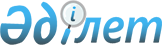 Об утверждении Правил прохождения военной службы и службы в запасе прапорщиками (мичманами) Вооруженных Сил Республики Казахстан
					
			Утративший силу
			
			
		
					Приказ Министра обороны Республики Казахстан от 12 апреля 2000 года N 83. Зарегистрирован в Министерстве юстиции Республики Казахстан 5.07.2000 г. N 1179. Утратил силу приказом Министра обороны Республики Казахстан от 23 июля 2006 года N 289



      


Извлечение






из приказа Министра обороны Республики Казахстан






от 23 июля 2006 года N 289





      В соответствии с Указом Президента Республики Казахстан от 25 мая 2006 года N 124 "Об утверждении Правил прохождения воинской службы в Вооруженных Силах, других войск и воинских формированиях Республики Казахстан", ПРИКАЗЫВАЮ:






      1. Признать утратившими силу:






      3) приказ Министра обороны Республики Казахстан от 12 апреля 2000 года N 83 "Об утверждении Правил прохождения военной службы и службы в запасе прапорщиками (мичманами) Вооруженных Сил Республики Казахстан" (зарегистрирован в Реестре государственной регистрации нормативных правовых актов Республики Казахстан 5 июля 2000 года за N 1179).






      ...





      Генерал армии






____________________________________________________________



      В целях дальнейшего совершенствования порядка прохождения военной службы прапорщиками (мичманами) Вооруженных Сил Республики Казахстан приказываю: 




      1. Утвердить прилагаемые Правила прохождения военной службы и службы в запасе прапорщиками (мичманами) Вооруженных Сил Республики Казахстан и ввести их в действие со дня регистрации в Министерстве юстиции Республики Казахстан. 



      2. Заместителям Министра обороны Республики Казахстан, командующим видами Вооруженных Сил Республики Казахстан, начальникам департаментов, главных управлений, самостоятельных отделов и служб Министерства обороны Республики Казахстан и Генерального штаба Вооруженных Сил Республики Казахстан, командирам объединений, соединений и воинских частей, начальникам учреждений, военно-учебных заведений, предприятий, организаций и военным комиссарам изучить с личным составом Вооруженных Сил Республики Казахстан Правила прохождения военной службы и службы в запасе прапорщиками (мичманами) Вооруженных Сил Республики Казахстан и обеспечить строгое выполнение их требований. 



      3. Утвердить и ввести в действие Инструкцию о порядке применения в Вооруженных Силах Республики Казахстан Правил прохождения военной службы и службы в запасе прапорщиками (мичманами) Вооруженных Сил Республики Казахстан (Приложение N 1 к настоящему приказу). 



      4. Начальнику Департамента кадров и военного образования Министерства обороны Республики Казахстан обеспечить постоянный и действенный контроль за строгим соблюдением порядка прохождения службы прапорщиками (мичманами) Вооруженных Сил Республики Казахстан, установленного данными Правилами. 




      5. Считать утратившим силу приказ Министра обороны СССР 1985 года N 275. 



      6. Приказ разослать до отдельной роты. 


   Министр обороны




Республики Казахстан





                    


             ПРАВИЛА






    прохождения прапорщиками (мичманами) военной службы и службы в






               запасе Вооруженных Сил Республики Казахстан 






 


                         Глава 1. Общие положения 






      1. Настоящие Правила в соответствии с Законом Республики Казахстан 
 Z939000_ 
 "О всеобщей воинской обязанности и военной службе" определяют порядок прохождения военной службы по контракту прапорщиками (мичманами), их права и обязанности в мирное и военное время. 



      К прапорщикам (мичманам) относятся лица, проходящие военную службу в Вооруженных Силах Республики Казахстан, других войсках и воинских формированиях, которым присвоены воинские звания - прапорщик, старший прапорщик, а в частях военно-морских сил - мичман, старший мичман. 



      2. Служба прапорщиков (мичманов) состоит из военной службы и службы в запасе. 



      3. Прапорщики (мичманы) могут состоять на военной службе до 45-летнего возраста, после чего подлежат увольнению из Вооруженных Сил Республики Казахстан. 



      Прапорщикам (мичманам), достигшим предельного возраста состояния на военной службе, годным по состоянию здоровья для прохождения военной службы, в случаях особой необходимости с их согласия решением Министра обороны Республики Казахстан может быть продлен срок военной службы до 5 лет. 



      4. Началом военной службы в качестве прапорщиков (мичманов) считается: 



      1) для солдат, матросов, сержантов и старшин, состоящих на срочной военной службе, либо проходящих военную службу по контракту - день приказа о присвоении воинского звания прапорщика (мичмана); 



      2) для прапорщиков (мичманов), принятых на военную службу из запаса, для солдат и матросов, сержантов и старшин запаса, женщин, принимаемых на военную службу в качестве прапорщиков (мичманов), день убытия к месту службы, указанный в предписании военного комиссариата. 



      5. Окончанием состояния на военной службе, прапорщиков (мичманов) считается день, с которого они, приказом командира воинской части, исключены из списков личного состава воинской части (под воинскими частями в этой и последующих Правил имеются в виду также корабли, департаменты, управления, учреждения, военно-учебные заведения, предприятия и организации Вооруженных Сил Республики Казахстан, других войск и воинских формирований). 




      


 Глава 2. Комплектование должностей прапорщиков (мичманов)


 




      6. На военную службу в качестве прапорщиков (мичманов), принимаются лица в возрасте до 35 лет, отвечающие требованиям прохождения военной службы. 



      Должности, замещаемые прапорщиками (мичманами), комплектуются: 



      1) солдатами, матросами, сержантами, старшинами, прослужившими срочную военную службу, имеющими высшее или среднее специальное образование, как правило, родственное по профилю подготовки соответствующей военной специальности; 



      2) военнослужащими, проходящими военную службу по контракту (кроме офицеров), имеющими высшее или среднее специальное образование, в возрасте до 35 лет; 



      3) прапорщиками (мичманами) запаса, определяемыми на военную службу в соответствии с пунктом 60 настоящих Правил; 



      4) солдатами, матросами, сержантами и старшинами запаса, имеющими высшее или среднее специальное образование, как правило, родственное по профилю подготовки соответствующей военной специальности; 



      5) женщинами с соответствующей специальной подготовкой, имеющими высшее или среднее специальное образование в возрасте от 19 до 35 лет. 



      Перечень должностей, замещаемых прапорщиками (мичманами), на которые могут назначаться женщины, определяется Министром обороны Республики Казахстан; 



      6) солдатами, матросами, сержантами, старшинами, прослужившими срочную военную службу, военнослужащими, проходящими военную службу по контракту, военнообязанными запаса, после окончания ими школы прапорщиков (мичманов) и заключившими контракт на период обучения и дальнейшего прохождения военной службы в течение 5 календарных лет. 



      7. С лицами, поступающими на военную службу в качестве прапорщиков (мичманов), заключается контракт: 



      1) до предельного возраста состояния на военной службе; 



      2) на 3 года или 5 лет, в последующем контракт может продлеваться каждый раз на срок 3 года, 5 лет или до достижения предельного возраста состояния на военной службе. 



      8. Отбор кандидатов для поступления на военную службу по контракту на должности прапорщиков (мичманов) из числа военнообязанных и женщин производится районными (городскими) военными комиссариатами в индивидуальном порядке по заявкам командиров воинских частей, а также на основании заявок, направляемых Министерством обороны Республики Казахстан в областные военные комиссариаты. 



      9. Органы внутренних дел по запросу районного военного комиссариата представляют на этих лиц, имеющуюся в их распоряжении информацию. На лиц, определяемых на военную службу по контракту на должности прапорщиков (мичманов), оформляются допуска соответствующей формы через контрольные органы. 



      10. Принятыми на военную службу по контракту на должности прапорщиков (мичманов) считаются лица, заключившие контракт в соответствии с пунктом 7 настоящих Правил, который подтверждается приказом по личному составу. 



      11. Право подписания контракта от имени Министерства обороны Республики Казахстан, выступающего гарантом соблюдения условий контракта, предоставляется командирам воинских частей, содержащихся на самостоятельных штатах, если по должностям этих командиров штатом предусмотрено воинское звание "полковник", ему равное и выше. 



      Прием лиц на военную службу по контракту на должности прапорщиков (мичманов), утверждается приказами по личному составу командиров (начальников), определяемых приказом Министра обороны Республики Казахстан. 




                    


 Глава 3. Присвоение воинских званий 






      12. Воинские звания прапорщиков (мичманов) присваиваются военнослужащим и военнообязанным с учетом их моральных и деловых качеств, военной и специальной подготовки, служебного опыта, занимаемой должности и других условий, предусмотренных настоящими Правилами. 



      13. Лицам, принимаемым на военную службу в качестве прапорщиков (мичманов), в соответствии с подпунктами 1, 2, 4, 5, 6 пункта 6 настоящих Правил присваивается воинское звание прапорщик (мичман). 



      14. Воинское звание старший прапорщик (старший мичман) присваивается военнослужащим, прослужившим в качестве прапорщиков (мичманов) не менее пяти лет, из них, не менее одного года на должностях, подлежащих комплектованию старшими прапорщиками (старшими мичманами) или офицерами в соответствии со штатами воинских частей. 



      15. Воинское звание старший прапорщик (старший мичман) может быть присвоено также прапорщикам (мичманам): 



      1) за высокие морально-боевые качества, проявленные при защите Республики Казахстан, выполнении других задач в боевой обстановке - независимо от срока службы в качестве прапорщика (мичмана) и занимаемой должности; 



      2) за безупречную службу в качестве прапорщика (мичмана) в течение 10 лет беспрерывно, независимо от занимаемой должности; 



      3) за безупречное несение боевого дежурства (боевой службы) - прослужившим в качестве прапорщиков (мичманов) не менее 5 лет. 



      16. Воинские звания прапорщик, старший прапорщик (мичман, старший мичман) присваиваются приказами по личному составу командиров (начальников), определяемых Министром обороны Республики Казахстан. 



      17. Прапорщики (мичманы) могут быть лишены воинского звания решением Министра обороны Республики Казахстан, а также по приговору суда за совершенное преступление. 



      18. Лица, лишенные воинских званий прапорщик, старший прапорщик (мичман, старший мичман) восстановлению в воинском звании не подлежат. 



      Лица, лишенные воинского звания прапорщик (мичман) в связи с незаконным осуждением восстанавливаются в прежнем звании приказом Министра обороны Республики Казахстан. 



      19. Снижение в воинском звании на одну ступень старших прапорщиков (старших мичманов), состоящих на военной службе, может производиться как мера дисциплинарного взыскания или по ходатайству товарищеского суда чести прапорщиков (мичманов) решением прямого начальника, которому предоставлено такое право Дисциплинарным уставом Вооруженных Сил Республики Казахстан. 



      Прапорщики (мичманы), сниженные в воинском звании, восстанавливаются в прежнем воинском звании, независимо от занимаемой штатной должности, не ранее чем через год со дня снижения, при положительной аттестации, приказами начальников, принявших решение о снижении в воинском звании, им равных и выше. 



      20. Прапорщикам (мичманам), изъявившим желание получить среднее военно-специальное образование без отрыва от службы, разрешается сдача экзаменов экстерном по программе среднего военно-учебного заведения, на условиях Положения об экстернате. 



      21. Присвоение прапорщикам (мичманам) офицерского звания производится в порядке, установленном Правилами прохождения лицами офицерского состава военной службы и службы в запасе Вооруженных Сил Республики Казахстан. 




             


 Глава 4. Назначение на должности и пе


ремещение 



                          по службе, аттестация 




      22. Должности, подлежащие замещению прапорщиками (мичманами), и соответствующие этим должностям воинские звания определяются штатами. 



      23. Назначение прапорщиков (мичманов) на должности производится приказом по личному составу. 



      24. Прапорщики (мичманы) с учетом их моральных и деловых качеств могут быть назначены на должности, подлежащие замещению офицерами. 



      Назначение прапорщиков (мичманов) на офицерские должности производится приказами командиров, которым предоставлено право назначать на эти должности лиц офицерского состава. 



      25. С прибытием офицеров для замещения этих должностей и при отсутствии других вакантных офицерских должностей прапорщики (мичманы), занимающие офицерские должности, перемещаются на должности прапорщиков (мичманов). 



      26. Перемещение прапорщиков (мичманов) по службе производится: 



      1) на высшие должности; 



      2) на равные должности; 



      3) на низшие должности. 



      Должность прапорщика (мичмана) считается: высшей, если по этой должности штатом предусмотрено воинское звания выше воинского звания по занимаемой должности, а при равных воинских званиях - большой должностной оклад; низшей, если по этой должности предусмотрено воинское звание ниже воинского звания по занимаемой должности, а при равных воинских званиях - меньшей должностной оклад. В случае, когда в штатах предусмотрено два воинских звания или должностные оклады от минимума до максимума, во внимание принимается старшее воинское звание или максимальный должностной оклад. В приказах о перемещении по службе указываются на какую (высшую, равную, низшую) должность перемещается прапорщик (мичман) и основания такого перемещения, предусмотренные пунктами 27-29 настоящих Правил. 



      27. Перемещение прапорщиков (мичманов) на высшие должности производится в порядке продвижения по службе. 



      28. Перемещение прапорщиков (мичманов) на равные должности может производиться: 



      1) в связи с сокращением штатов или организационными мероприятиями; 



      2) для более целесообразного использования по специальности или с учетом опыта работы; 



      3) по состоянию здоровья на основании постановления военно-врачебной комиссии; 



      4) по семейным обстоятельствам - по просьбе прапорщика (мичмана), в порядке и на условиях, предусмотренных подпунктом 5 пункта 48 настоящих Правил, а также, в случаях, если членам семьи по заключению военно-врачебной комиссии проживание по месту службы прапорщика (мичмана) противопоказано.



      29. Перемещение прапорщиков (мичманов) на низшие должности может производиться: 



      1) в связи с сокращением штатов или организационными мероприятиями; 



      2) по состоянию здоровья на основании заключения военно-врачебной комиссии; 



      3) по возрасту или семейным обстоятельствам, по просьбе прапорщика (мичмана), в порядке и на условиях, предусмотренных подпунктом 5 пункта 48 настоящих Правил, а также, в случаях, если членам семьи по заключению военно-врачебной комиссии проживание по месту службы прапорщика (мичмана) противопоказано; 



      4) в порядке дисциплинарного взыскания в соответствии с Дисциплинарным уставом Вооруженных Сил Республики Казахстан или по ходатайству товарищеского суда чести прапорщиков (мичманов); 



      5) по служебному несоответствию, в аттестационном порядке; 



      6) на должности с меньшим объемом работы, исходя из деловых и профессиональных качеств или по рапорту прапорщика (мичмана). 



      В связи с формированием, развертыванием, передислокацией войсковых частей, вводом в строй новых кораблей и в других случаях служебной необходимости, перемещение прапорщиков (мичманов) может производиться решением Министра обороны Республики Казахстан. 



      30. Прапорщики (мичманы) могут быть откомандированы, с их согласия, и по согласованию с соответствующими Министерствами и ведомствами для дальнейшего прохождения военной службы: 



      1) из Вооруженных Сил Республики Казахстан в органы национальной безопасности, внутренних дел, Республиканскую гвардию, в Комитет по чрезвычайным ситуациям, правоохранительные органы и другие воинские формирования - приказом Министра обороны Республики Казахстан, с исключением из списков личного состава Вооруженных Сил Республики Казахстан; 



      2) из органов национальной безопасности, внутренних дел, Республиканской гвардии, Комитета по чрезвычайным ситуациям, правоохранительных органов и других воинских формирований в Вооруженные Силы Республики Казахстан - приказами руководителей соответствующих министерств, ведомств и войск с исключением их из списков личного состава соответствующих министерств, ведомств и войск; 



      3) в Вооруженные Силы государств - участников Содружества Независимых Государств из Вооруженных Сил Республики Казахстан в соответствии с межгосударственными соглашениями, с исключением из списков личного состава. 



      Откомандирование производится в персональном порядке по рапорту прапорщика (мичмана) по согласованию между соответствующими государственными органами. 



      При передислокации воинской части прапорщики (мичманы) убывают к новому месту службы в составе этой части согласно ее списочному составу. 



      Прапорщики (мичманы), с их согласия, могут быть прикомандированы на основании решения Правительства Республики Казахстан к государственным органам (организациям) с освобождением от занимаемых должностей и оставлением на военной службе для выполнения работ оборонного характера и других специальных обязанностей. За прапорщиками (мичманами), прикомандированными к государственным органам с оставлением на военной службе, сохраняются права, льготы, преимущества и обязанности, установленные законодательством Республики Казахстан для военнослужащих. Прикомандирование прапорщиков (мичманов) к государственным органам и организациям производится приказом Министра обороны Республики Казахстан. Назначение на должности и перемещение по службе прикомандированных прапорщиков (мичманов) производится приказами руководителей государственных органов в соответствии с целями прикомандирования и об этом письменно сообщается в кадровый орган Министерства обороны Республики Казахстан. 



      31. В целях периодической оценки служебной деятельности прапорщиков (мичманов), их деловых и моральных качеств, а также обеспечения правильного подбора, расстановки и воспитания проводится аттестация. 



      Периодичность, сроки и порядок проведения аттестации прапорщиков (мичманов) определяются приказом Министра обороны Республики Казахстан. 



      32. Для проведения аттестации и вынесения по ним заключений в воинской части создается постоянно действующая аттестационная комиссия, состав которой определяется приказом командира воинской части. 



      33. Прапорщики (мичманы) обязаны устранять отмеченные в аттестации недостатки. 



      Прямые начальники должны требовать от прапорщиков (мичманов) устранения недостатков, отмеченных в аттестации. 



      Утвержденные аттестации объявляются аттестованным прапорщикам (мичманам) их непосредственными начальниками. Жалобы на нарушение порядка аттестации и необъективность аттестации могут быть поданы в установленном порядке не позднее месячного срока со дня объявления аттестации. Окончательное решение по жалобе принимается начальником, утвердившим аттестацию. В случае признания жалобы военнослужащего обоснованной, в аттестацию вносятся соответствующие изменения, или проводится новая аттестация. 




 


                            Глава 5. Отпуска



     34. Прапорщикам (мичманам), состоящим на военной службе, предоставляются: 



     1) основные отпуска; 



     2) отпуска по болезни; 



     3) краткосрочные отпуска по семейным обстоятельствам; 



     4) отпуска в связи с обучением в учебном заведении; 



     5) отпуска в связи с материнством и уходом за детьми; 



     6) дополнительные отпуска в соответствии с Законом Республики Казахстан  
 Z934000_ 
  "О статусе и социальной защите военнослужащих и членов их семей": 



     за исполнение обязанностей во вредных (тяжелых) условиях; 



     за особый характер службы; 



     проходящим службу в зонах экологического бедствия. 



     Продолжительность отпуска исчисляется в сутках. 



      Дополнительно к отпуску представляется время на путь следования к месту его проведения и обратно, в том числе и при отзыве прапорщика (мичмана) из отпуска. 



      35. В соответствии с действующим законодательством прапорщикам (мичманам), в зависимости от общей выслуги лет в календарном исчислении, особенностей и условий их военной службы, предоставляются основные отпуска следующей продолжительности: 



      1) имеющим выслугу на военной службе до 10 лет - 30 суток; от 10 до 15 лет - 35 суток; от 15 до 20 лет - 40 суток; от 20 лет и более - 45 суток. 



      Общая выслуга лет, учитываемая при определении продолжительности основного отпуска, исчисляется по правилам, установленным для исчисления календарной выслуги лет для назначения пенсий военнослужащим; 



      2) находящимся на летной работе (несущим боевое дежурство) - 45 суток. 



      Перечень должностей, исполнение обязанностей по которым дает право на предоставление этим прапорщикам (мичманам) основного отпуска продолжительностью 45 суток, определяется приказом Министра обороны Республики Казахстан; 



      3) проходящим службу в местностях с тяжелыми и неблагоприятными климатическими условиями - 45 суток; 



      4) в исключительных случаях прапорщикам (мичманам), нуждающимся в удлиненном отдыхе в связи с особо сложными условиями службы или при чрезвычайных обстоятельствах решением Министра обороны Республики Казахстан - 45 суток. 



      Продолжительность основного отпуска, предоставляемого прапорщикам (мичманам) в зависимости от особенностей и условий военной службы, не зависит от имеющейся у них выслуги лет. Продолжительность основного отпуска прапорщиков (мичманов), не использовавших основной отпуск до назначения их в воинскую часть, в которой установлена другая продолжительность основных отпусков, определяется пропорционально времени службы в текущем году по прежнему и новому месту службы; 



      5) при предоставлении основного и дополнительного отпусков прапорщикам (мичманам) в году приема на военную службу, продолжительность отпусков исчисляется пропорционально прослуженному в текущем году времени, путем деления каждого из указанных отпусков на 12 и умножения на число полных месяцев службы, исходя из имеющихся у них выслуги лет, особенностей или условий службы. Такой отпуск по желанию прапорщика (мичмана) может быть присоединен к основному отпуску на следующий год. 



      36. Основной отпуск прапорщикам (мичманам) предоставляется в течение календарного года с учетом чередования периодов их использования, обеспечения поддержания постоянной боевой готовности воинских частей и в соответствии с планами основных отпусков. 



      Прапорщикам (мичманам), имеющим право на льготы в соответствии с действующим законодательством Республики Казахстан, основной отпуск предоставляется в удобное для них время без ущерба для поддержания постоянной боевой готовности воинских частей. 



      Прапорщикам (мичманам), заболевшим во время основного и дополнительных отпусков, отпуск продлевается по выздоровлению на соответствующее число дней болезни во время отпуска. 



      Прапорщикам (мичманам), прибывшим в основной отпуск из другого гарнизона, отпуск может быть продлен начальником гарнизона, начальником органа военной полиции (военным комиссаром) с уведомлением об этом командира воинской части или командира (начальника), предоставившего отпуск, на основании соответствующей справки, удостоверенной лечащим врачом и начальником (главным врачом) лечебного учреждения. В случае смерти или тяжелой болезни членов семей (отца, матери, жены или мужа, детей, родных братьев и сестер) или других лиц, на воспитании которых они находились, а также какого-либо бедствия, постигшего семьи этих прапорщиков (мичманов) отпуск может быть продлен на срок до 10 суток с немедленным извещением об этом командира воинской части, из которой они прибыли. 



      Основной отпуск, предоставленный прапорщику (мичману) с последующим исключением его из списков личного состава воинской части в связи с увольнением с военной службы, не продлевается. 



      В исключительных случаях допускается перенос основного отпуска на следующий год по решению прямого начальника от командира дивизии, ему равного и выше. При этом отпуск за истекший год должен быть предоставлен в первом квартале наступившего года, а если прапорщик (мичман) увольняется с военной службы, присоединен к отпуску в году увольнения. 



      Прапорщики (мичманы), уволенные из рядов Вооруженных Сил Республики Казахстан приказом по личному составу в текущем году, и подлежащие исключению из списка личного состава воинской части в следующем году, по окончании основного и дополнительных отпусков, предоставленных по увольнению из рядов Вооруженных Сил Республики Казахстан, в воинские части не возвращаются и право на предоставление основного и дополнительных отпусков в году исключения из списков личного состава воинской части не имеют. 



      Прапорщикам (мичманам), уволенным из рядов Вооруженных Сил Республики Казахстан приказом по личному составу в текущем году, и подлежащим исключению из списков личного состава воинской части в следующем году, основной и дополнительные отпуска за следующий год независимо от основания к увольнению предоставляются в порядке, определенном в подпункте 5 пункта 



35. 



      37. Дополнительный отпуск за исполнение обязанностей во вредных (тяжелых) условиях и за особый характер службы предоставляется прапорщикам (мичманам) в целях профилактики заболеваний, полноценного восстановления профессиональной работоспособности. 



      38. Порядок и условия предоставления прапорщикам (мичманам) дополнительного отпуска за исполнение обязанностей во вредных (тяжелых) условиях и за особый характер службы устанавливаются приказом Министра обороны Республики Казахстан. При этом дополнительный отпуск прапорщикам (мичманам) за исполнение обязанностей во вредных (тяжелых) условиях и за особый характер службы предоставляется в полном размере при условии, если в течение всего календарного года они полностью используют служебное время на должностях, определенных перечнем. В других случаях продолжительность дополнительного отпуска определяется пропорционально времени, занятому исполнением обязанностей во вредных (тяжелых) условиях и в особых условиях службы в течение текущего календарного года. 



      Порядок, продолжительность и перечень должностей прапорщиков (мичманов), имеющих право на данные виды отпусков, устанавливаются Министром обороны Республики Казахстан. 



      39. Дополнительный отпуск суммируется с основным отпуском и может предоставляться одновременно с ним или отдельно. 



      Прапорщикам (мичманам), имеющим право одновременно на дополнительные отпуска за исполнение обязанностей во вредных (тяжелых) условиях, за особый характер службы, а также проходящим военную службу в зонах экологического бедствия, дополнительный отпуск предоставляется по их выбору только по одному основанию. 



      Общая продолжительность основного и дополнительного отпусков не должна превышать двух месяцев, не считая времени, необходимого для проезда к месту проведения отпуска и обратно. 



      Основной отпуск, а при предоставлении дополнительного отпуска в совокупности с ним, по желанию прапорщика (мичмана) может быть разделен на две части. 



      40. Прапорщики (мичманы) отзыву из отпуска, за исключением крайней служебной необходимости, не подлежат. В исключительных случаях они могут быть отозваны из отпуска на основании письменного разрешения прямого начальника от командира дивизии, ему равного и выше. Неиспользованная в связи с этим часть отпуска должна быть предоставлена прапорщику (мичману) в другое время в течение данного календарного года или присоединена к отпуску за следующий календарный год. При этом, если неиспользованная часть отпуска, предоставленная прапорщику (мичману), в течение данного календарного года, составляет 10 суток и более, ему выдаются денежные средства для проезда к месту проведения отпуска и обратно, но не далее пункта, из которого он был отозван, а также предоставляется сверх отпуска время на путь следования. 



      Другие командиры (начальники), превысившие свои полномочия и вызвавшие прапорщика (мичмана) из отпуска, несут дисциплинарную, а также материальную ответственность, в размерах компенсирующих дополнительные затраты на восстановление прерванного отпуска. 



      41. Прапорщикам (мичманам), допустившим неявку на службу без уважительных причин, основной и дополнительный отпуска за исполнение обязанностей во вредных (тяжелых) условиях или за особый характер службы, предоставляемые за текущий или следующий год, уменьшаются на число дней неявки. При этом основной и дополнительный отпуска в совокупности не должны быть меньше пятнадцати суток. 



      Решение об уменьшении указанных отпусков принимает командир (начальник), пользующийся правом предоставления отпусков. 



      42. Прапорщикам (мичманам), увольняемым с военной службы, основной отпуск в году увольнения предоставляется: 



      1) увольняемым по возрасту, болезни, сокращению штатов, ограниченному состоянию здоровья - продолжительностью, установленной подпунктами 1-4 пункта 35 настоящих Правил; 



      2) увольняемым по другим основаниям - продолжительностью, установленной подпунктом 5 пункта 35 настоящих Правил. 



      43. Отпуска по болезни прапорщикам (мичманам) предоставляются на основании постановления военно-врачебной комиссии по окончании лечения в лечебном учреждении. 



      Отпуск по болезни предоставляется продолжительностью до 30 суток, а в отдельных случаях при ранениях, контузиях, увечьях и заболеваниях в зависимости от их характера до 60 суток. 



      При увольнении прапорщиков (мичманов) с военной службы отпуск по болезни не предоставляется. 



      Отпуск по болезни в счет основного и дополнительного отпусков не засчитывается. 



      44. Для решения неотложных социально-бытовых вопросов, прежде всего связанных с охраной здоровья, выполнением родственного долга, а также по другим причинам командир воинской части может предоставить прапорщикам (мичманам) краткосрочный отпуск по семейным обстоятельствам в течение года продолжительностью до 10 суток. Время, необходимое для проезда к месту проведения отпуска и обратно, предоставляется дополнительно. 



      Краткосрочный отпуск в счет основного отпуска не засчитывается. 



      45. Прапорщикам (мичманам), поступающим в гражданские высшие учебные заведения, для подготовки и сдачи вступительных экзаменов предоставляются отпуска, продолжительность которых устанавливается Министром обороны Республики Казахстан. 



      Прапорщикам (мичманам), обучающимся в гражданских высших и средних специальных учебных заведениях в форме вечернего и заочного обучения, на период сдачи экзаменационной сессии, предоставляются каникулярные отпуска, продолжительность которых определяется Министром обороны Республики Казахстан. 



      46. Женщинам в связи с материнством предоставляются отпуска: 



      1) по беременности и родам - с сохранением денежного и вещевого довольствия и продовольственного пайка; 



      2) частично оплачиваемый по уходу за ребенком - по желанию, без сохранения денежного и вещевого довольствия и продовольственного пайка; 



      3) дополнительный отпуск по уходу за ребенком - по желанию, без сохранения денежного и вещевого довольствия и продовольственного пайка. 



      Указанные отпуска предоставляются продолжительностью, установленной законодательством Республики Казахстан об отпусках рабочих и служащих в связи с материнством. Время этих отпусков засчитывается в сроки выслуги в воинских званиях, в выслугу лет на должностях прапорщиков (мичманов) для выплаты надбавки за выслугу лет, надбавки за непрерывную службу в местностях с ограниченными сроками службы и высокогорных местностях, а также в выслугу лет на пенсию. 



      Отпуск по беременности и родам в счет основного и дополнительного отпусков не засчитывается. Перед отпуском по беременности и родам или непосредственно после него женщинам предоставляется основной и дополнительный отпуска за текущий год. 



      Основной и дополнительный отпуска в году окончания отпуска по уходу за ребенком исчисляются пропорционально времени со дня окончания этого отпуска до конца календарного года. 




                 


 Глава 6. Увольнение с военной службы 






      47. Прапорщики (мичманы), достигшие предельного возраста состояния на военной службе, подлежат увольнению с военной службы. 



      Прапорщики (мичманы), оставленные на военной службе сверх предельного возраста состояния на военной службе, могут быть уволены до истечения срока, на который они были оставлены, по основаниям, предусмотренным настоящими Правилами. 



      Увольнение с военной службы прапорщиков (мичманов) производится по одному из оснований, предусмотренных пунктами 48-50 настоящих Правил. 



      Увольнение прапорщиков (мичманов) с военной службы производится: 



      1) в запас, если увольняемые не достигли предельного возраста состояния в запасе и по состоянию здоровья годны к военной службе в мирное или военное время; 



      2) в отставку, если увольняемые достигли предельного возраста состояния в запасе или по состоянию здоровья признаны военно-врачебной комиссией негодными к военной службе с исключением с воинского учета; 



      3) с военной службы, если увольняемые за совершенные преступления осуждены к лишению свободы или к лишению свободы условно с привлечением к исправительным работам. 



      О предстоящем увольнении с военной службы в запас или отставку прапорщики (мичманы) ставятся в известность заблаговременно, не позднее, чем за два месяца до увольнения. Непосредственными и другими прямыми начальниками (от командира воинской части и выше) с ними проводятся индивидуальные беседы. 



      Прапорщики (мичманы) перед представлением к увольнению с военной службы для определения степени годности к военной службе по состоянию здоровья направляются на освидетельствование в военно-врачебные комиссии, постановления которых учитываются при определении основания увольнения. Медицинское освидетельствование по рапорту прапорщика, мичмана может не проводиться или проводиться амбулаторно. 



      На освидетельствование в военно-врачебные комиссии в этих целях могут не направляться прапорщики (мичманы), представляемые к увольнению в запас по подпунктам 5, 6, 7, 9, 10 пункта 48 и по подпункту 2 пункта 50. 



      Днем увольнения прапорщиков (мичманов) с военной службы в запас или в отставку считается день, с которого эти лица приказом по воинской части исключены из списков личного состава части. 



      48. Прапорщики (мичманы) увольняются с военной службы в запас: 



      1) по выслуге лет и достижению предельного возраста состояния на военной службе, дающих право на пенсию; 



      2) по возрасту - в случае достижения предельного возраста состояния на военной службе; 



      3) по болезни - признанные военно-врачебными комиссиями негодными к военной службе в мирное время (в военное время ограниченно годными 2-й степени); 



      4) по ограниченному состоянию здоровья - на основании постановления военно-врачебной комиссии об ограниченной годности к военной службе, невозможности по состоянию здоровья исполнять обязанности по занимаемой должности и отсутствии возможности перемещения по службе на должность, обязанности по которой он может исполнять с учетом состояния здоровья; 



      5) по семейным и другим важным обстоятельствам по просьбе прапорщика, мичмана (при отсутствии других оснований для увольнения): 



      при создавшихся семейных обстоятельствах, препятствующих исполнению военной службы. При этом под семейными обстоятельствами имеются в виду трагические случаи с женой (мужем, детьми супругов), либо создавшиеся условия, при которых родители прапорщика (мичмана), жены (мужа) будут нуждаться в постоянном постороннем уходе с их стороны (на основании акта семейно-имущественного обследования и постановления военно-врачебной комиссии), по этому же основанию подлежат увольнению прапорщики (мичманы)- женщины в связи с рождением ребенка и невозможностью дальнейшего исполнения обязанностей по занимаемой должности; 



      6) по служебному несоответствию - по решению командования, исходя из деловых и моральных качеств, в аттестационном порядке; 



      7) за совершение проступков, порочащих честь военнослужащего, на основании заключения постоянно действующей аттестационной комиссии или по решению товарищеского суда чести; 



      8) в связи с сокращением штатов или организационными мероприятиями, в случае невозможности использования на военной службе; 



      9) при избрании депутатами Парламента Республики Казахстан и освобожденными председателями комиссий местных представительных органов; 



      10) в связи с окончанием срока контракта; 



      11) в связи с незаключением контракта; 



      12) в связи с расторжением контракта - в случае несоблюдения условий контракта сторонами. 



      49. Прапорщики (мичманы) увольняются с военной службы в отставку: 



      1) по возрасту - достигшие предельного возраста состояния в запасе; 



      2) по болезни - на основании постановления военно-врачебной комиссии о негодности к военной службе с исключением с воинского учета. 



      50. Прапорщики (мичманы), осужденные за совершение преступления (без лишения воинского звания), увольняются: 



      1) с военной службы в связи с осуждением к лишению свободы или осужденные к лишению свободы условно с обязательным привлечением к исправительным работам; 



      2) с военной службы в запас или отставку в связи с осуждением к мерам наказания, не связанным с лишением свободы - если они осуждены условно или с отсрочкой исполнения приговора, а также, если осуждены к лишению свободы, но освобождены от отбывания наказания по амнистии. 



      Прапорщики (мичманы), указанные в подпункте 2 настоящего пункта (кроме освобожденных по амнистии от отбывания наказания в виде лишения свободы) по ходатайству соответствующих командиров, решением Министра обороны Республики Казахстан могут быть оставлены на военной службе для использования на должностях прапорщиков (мичманов), по которым штатом не предусмотрено иметь в непосредственном подчинении военнослужащих. При принятии в последующем решения об увольнении таких прапорщиков, мичманов, их увольнение производится по основаниям пунктов 48, 49 настоящих Правил. 



      Прапорщики (мичманы), в отношении которых ведется следствие или уголовное дело рассматривается судом, не подлежат увольнению с военной службы до окончательного решения по делу. Те из них, которые заключены под стражу в период следствия по уголовным делам, освобождаются от занимаемых должностей и зачисляются на весь период следствия в распоряжение соответствующих командиров (начальников). В случае, когда прапорщик (мичман) не заключен под стражу в период следствия, вопрос об освобождении его от занимаемой должности, временном назначении на другую должность решается командованием по согласованию с военными правоохранительными органами, ведущими следствие. 



      51. Увольнение прапорщиков (мичманов) с военной службы производится приказом по личному составу. 



      52. При досрочном увольнении прапорщиков (мичманов) по основаниям, предусмотренным подпунктами 6, 7, 12 пункта 48, подпунктом 2 пункта 50, а также при лишении воинского звания прапорщик (мичман) в соответствии с пунктом 17 настоящих Правил, с них взыскивается стоимость полученного вещевого имущества в сумме, исчисленной пропорционально времени, оставшемуся до окончания сроков носки (из расчета полных календарных месяцев). 



      53. Прапорщики (мичманы), уволенные по пунктам 48, 49 настоящих Правил имеют право в месячный срок со дня объявления приказа об увольнении обжаловать это решение перед вышестоящим командованием, либо в военном суде. 



      В случае незаконного увольнения прапорщики (мичманы) восстанавливаются на военной службе в прежних должностях. 



      Весь период с момента увольнения до момента восстановления на военной службе и назначения на должность включается в выслугу лет, в том числе в льготном исчислении, и в срок выслуги в воинском звании прапорщика (мичмана). 



      Порядок возмещения материального ущерба, прапорщику (мичману) виновными лицами определяется законодательством Республики Казахстан. 



      54. Прапорщики (мичманы) умершие, погибшие, безвестно отсутствующие, а также пропавшие без вести в связи с военными действиями, исключаются из списков личного состава Вооруженных Сил Республики Казахстан. 



      Признание прапорщиков (мичманов) безвестно отсутствующими или пропавшими без вести в связи с военными действиями производится в судебном порядке в соответствии с законодательством Республики Казахстан. 



      55. Прапорщикам (мичманам), прослужившим на военной службе 25 лет и более в льготном исчислении, при увольнении в запас или отставку может предоставляться право ношения военной формы одежды, кроме лиц, уволенных с военной службы по подпунктам 6, 7 пункта 48 и по пункту 50 настоящих Правил. 




                     


  Глава 7. Служба в запасе 






      56. Солдатам, матросам, старшинам, сержантам, прапорщикам (мичманам), состоящим в запасе и отставке, воинские звания "прапорщик", "мичман", "старший прапорщик", "старший мичман" не присваиваются. 



      57. Лишение воинского звания прапорщика (мичмана), старшего прапорщика (старшего мичмана), состоящих в запасе и в отставке, за совершение проступков, порочащих честь военнослужащего, если ранее принятые меры воздействия себя не оправдали, может производиться приказом Министра обороны Республики Казахстан. 



      Лишение указанных воинских званий производится с одновременным разжалованием до рядового (матроса), а также лишением права ношения военной формы одежды, если такое право было предоставлено ранее.  



      58. Прапорщики (мичманы) запаса, лишенные воинских званий и разжалованные до рядового (матроса), восстановлению в прежнем звании не подлежат. 



      59. Для повышения военной подготовки прапорщики (мичманы) могут быть призваны на сборы: 



     1) учебные; 



     2) поверочные; 



     3) специальные. 



     Продолжительность сборов, определяется Законом Республики Казахстан 
 Z939000_ 
  "О всеобщей воинской обязанности и военной службе". 



     Порядок и сроки проведения сборов в пределах установленной продолжительности определяются приказом Министра обороны Республики Казахстан. 



      60. Прапорщики (мичманы) запаса могут быть определены на военную службу по контракту, на срок не менее трех лет из числа лиц, не достигших предельного возраста состояния на военной службе. 




 


        Глава 8. Особенности прохождения службы в военное время 






      61. Прапорщики (мичманы) проходят военную службу в военное время с учетом особенностей, предусмотренных настоящей главой и другими правовыми актами, принятыми на военное время. 



      62. При объявлении мобилизации: 



      1) прапорщики (мичманы), подлежащие увольнению из Вооруженных Сил Республики Казахстан, а также военнообязанные, призванные на сборы задерживаются до особого распоряжения с сохранением обеспечения всеми видами довольствия по установленным нормам. 



      Приказы об увольнении с военной службы прапорщиков (мичманов), не исключенных из списков личного состава части подлежат отмене, кроме приказов об увольнении в отставку по болезни. Эти военнослужащие вступают в исполнение обязанностей по прежним должностям, а в случаях замещения этих должностей другими военнослужащими, используются по указанию соответствующих прямых начальников; 



      2) все отпуска, за исключением отпусков по болезни, беременности и родам прекращаются, прапорщики (мичманы), находящиеся в отпусках, обязаны немедленно возвратиться к месту службы; 



      3) прапорщики (мичманы) запаса являются в пункты и в сроки, указанные в их мобилизационных предписаниях, в получаемых повестках или приказах районных (городских) военных комиссаров; 



      4) прапорщики (мичманы), не возвратившиеся своевременно без уважительных причин из отпусков к месту службы или не явившиеся по мобилизации в указанные им пункты и сроки, несут ответственность по законам военного времени. 



      63. Призыв на военную службу прапорщиков (мичманов) запаса, по мобилизации и последующие призывы в военное время производятся военными комиссариатами в соответствии с приказами Министра обороны Республики Казахстан, издаваемыми на основании Указов Президента Республики Казахстан. 



      64. Состав прапорщиков (мичманов) в военное время пополняется лицами, получившими звания в соответствии с пунктом 65 настоящих Правил, с учетом потребности Вооруженных Сил Республики Казахстан в прапорщиках (мичманах), без определения срока службы. 



      65. Воинские звания прапорщика (мичмана) в военное время присваиваются: 



      1) солдатам, матросам, сержантам, старшинам, имеющим высшее или среднее специальное образование, родственное по профилю подготовки соответствующей военной специальности, с назначением на должности прапорщиков (мичманов); 



      2) сержантам и старшинам, назначенным на должности прапорщиков (мичманов) и успешно исполняющим обязанности по этим должностям не менее трех месяцев, а в действующей армии и флоте, независимо от срока исполнения обязанностей; 



      3) женщинам, с соответствующей специальной подготовкой, имеющим высшее или среднее образование, определенным на военную службу и назначенным на должности прапорщиков (мичманов). 



      Воинские звания старшего прапорщика (старшего мичмана) в военное время присваивается прапорщикам (мичманам), прослужившим на должностях, подлежащих комплектованию старшими прапорщиками (старшими мичманами) или офицерами не менее трех месяцев, а в действующей армии и флоте, независимо от срока службы на этих должностях. 



      66. Воинские звания прапорщиков и мичманов в военное время присваиваются приказом командира дивизии, ему равного и выше. 



      67. Военнослужащие, лишенные в военное время воинских званий прапорщиков (мичманов) в соответствии с пунктом 17 настоящих Правил - переводятся на положение рядовых (матросов). 



      68. Лицам, лишенным воинских званий прапорщиков (мичманов), которые в последующем зарекомендуют себя достойными замещать должности прапорщиков (мичманов) в военное время может быть присвоено воинское звание прапорщика (мичмана). 



      69. Аттестация прапорщиков (мичманов) в военное время производится только по представлению их к присвоению офицерского звания. 



      70. Прапорщикам (мичманам) в военное время в необходимых случаях может предоставляться отпуск на срок до 10 суток, не считая времени, необходимого для проезда к месту проведения отпуска и обратно, командирами соединений, им равными и выше. 



      71. В военное время лечение прапорщиков (мичманов) должно быть закончено в лечебном учреждении. В исключительных случаях на основании заключения военно-врачебной комиссии, командиром воинской части (а в случае исключения из списков личного состава части - начальником военно-лечебного учреждения) может быть предоставлен отпуск по болезни на срок 30 суток. По истечении этого срока, по заключению военно-врачебной комиссии отпуск по болезни может быть продлен еще раз. 



      В общей сложности отпуск по болезни не должен превышать трех месяцев. По окончании отпуска по болезни, военно-врачебная комиссия выносит постановление о степени годности военнослужащего к военной службе. 



      72. Прапорщики (мичманы), состоящие на военной службе, признанные в военное время военно-врачебными комиссиями негодными к военной службе с исключением с воинского учета, увольняются в отставку по болезни. 



      Увольнение с военной службы в военное время прапорщиков (мичманов), признанных по состоянию здоровья негодными к военной службе с исключением с воинского учета или негодными к военной службе с переосвидетельствованием через 6 или 12 месяцев, производится командирами соединений им равными и выше. 



      73. Прапорщики (мичманы) запаса, призванные по мобилизации и лица, получившие воинские звания прапорщиков (мичманов) в военное время, назначенные на должности прапорщиков и мичманов или на должности офицерского состава, обеспечиваются всеми видами довольствия, по нормам, установленным для прапорщиков и мичманов. 



Начальник Департамента кадров и военного образования 



   Министерства обороны Республики Казахстан 




                                                  Приложение N 1 



                                         к приказу Министра обороны



                                              Республики Казахстан 



                                                  2000 года N__ 



                                 ИНСТРУКЦИЯ 






         о порядке применения Правил о прохождении воинской службы 






         и службы в запасе прапорщиками (мичманами) Вооруженных Сил 






                             Республики Казахстан 






 


                          К главе 1 "Общие положения" 






      1. Настоящая Инструкция определяет порядок применения Правил о прохождении воинской службы и службы в запасе прапорщиками (мичманами) Вооруженных Сил Республики Казахстан (в последующих пунктах Инструкции и в приложениях к ней Правила о прохождении воинской службы и службы в запасе прапорщиками (мичманами) Вооруженных Сил Республики Казахстан для краткости будет именоваться "Правила") и содержит указания по вопросам организации работы командиров, штабов, кадровых органов и военных комиссариатов с прапорщиками (мичманами). 



      2. Командиры воинских частей (под воинскими частями в этом и последующих пунктах Инструкции имеются в виду также корабли, управления, учреждения, военно-учебные заведения, предприятия и организации Министерства обороны Республики Казахстан) штабы, кадровые органы и военные комиссариаты обеспечивают: 



      1) полное и качественное укомплектование должностей прапорщиков (мичманов) и закрепление их на военной службе на длительный срок; 



      2) отбор и прием на военную службу по контракту в качестве прапорщиков (мичманов) достойных кандидатов, обладающих высокими деловыми, морально-нравственными качествами из числа военнослужащих, военнообязанных и женщин, не состоящих на воинском учете; 



      3) комплектование личным составом школ прапорщиков (мичманов); 



      4) мероприятия по повышению военно-специальной подготовки и воспитанию прапорщиков (мичманов) с тем, чтобы они готовились и сдавали экзамены экстерном по программе среднего военно-учебного заведения; 



      5) аттестацию прапорщиков (мичманов) и реализацию выводов по аттестации. 



      3. Организация и планирование подготовки, переподготовки и повышения квалификации прапорщиков и мичманов (подпункт 6 пункта 6 Правил) осуществляются в порядке, установленном Положением о школах (курсах) по подготовке прапорщиков и мичманов Вооруженных Сил Республики Казахстан (введено в действие приказом Министра обороны Республики Казахстан 1998 года N 181) и Положением об экстернате Министерства обороны Республики Казахстан (Введено в действие приказом Министра обороны Республики Казахстан 1993 года N 22). 



      4. Лица, направленные в школы прапорщиков (мичманов), содержатся в период учебы за счет численности воинских частей, в которые они зачислены кандидатами на должности прапорщиков (мичманов), и по окончании школ направляются в эти части. До прибытия этих лиц с учебы к исполнению обязанностей по должностям прапорщиков (мичманов), на которые они зачислены, временно могут допускаться военнослужащие срочной службы или военнослужащие, проходящие службу по контракту на должностях солдат, матросов, сержантов и старшин. При отсутствии в воинской части вакантных должностей прапорщиков (мичманов) лица, направленные в школы для подготовки к замещению должностей прапорщиков (мичманов), подлежащих увольнению с военной службы или перемещению в другие воинские части, содержатся в период учебы за счет численности воинских частей вида Вооруженных Сил (рода войск). 



      За прапорщиками (мичманами), направленными на курсы по переподготовке и повышению квалификации, сохраняются занимаемые ими должности. 



      5. Персональный, штатно-должностной и количественный (статистический) учет прапорщиков (мичманов) организуется и ведется в соответствии с Наставлением по учету личного состава. 



      6. Представления к присвоению воинских званий прапорщиков и мичманов (снижению и восстановлению в воинском звании, лишению воинского звания), назначению на должность и увольнению с военной службы прапорщиков и мичманов оформляются в соответствии с правилами, установленными для офицерского состава (приложение N 1 к Инструкции о порядке применения Правил о прохождении лицами офицерского состава военной службы и службы в запасе Вооруженных Сил Республики Казахстан. Введено в действие приказом Министра обороны Республики Казахстан 1998 года N 210). 



      7. Начало военной службы по контракту в качестве прапорщиков (мичманов) для женщин, состоящих на военной службе и в запасе, определяется в соответствии с пунктом 4 Правил. Для женщин, не состоящих на воинском учете, началом военной службы по контракту в качестве прапорщиков (мичманов) считается день подписания приказа о присвоении воинского звания прапорщика (мичмана), но не ранее дня убытия к месту службы, указанного в предписании военного комиссариата. 




     


  К главе 2 "Комплектование должностей прапорщиков (мичманов)" 






      8. На военную службу по контракту в качестве прапорщиков (мичманов) принимаются военнослужащие, прослужившие срочную военную службу, преимущественно имеющие высшее или среднее специальное образование, родственное по профилю подготовки соответствующей военной специальности. 



      9. При невозможности укомплектования вакантных должностей прапорщиков (мичманов) за счет приема на военную службу по контракту в качестве прапорщиков (мичманов) военнослужащих, прослуживших срочную военную службу, эти должности комплектуются за счет приема на указанную службу военнослужащих, проходящих военную службу по контракту на должностях солдат, матросов, сержантов и старшин, военнообязанных и женщин, не состоящих на воинском учете. 



      10. Прием на военную службу по контракту в качестве прапорщиков (мичманов) военнослужащих, изъявивших желание продолжать службу в другой воинской части, осуществляется указанными в пункте 11 Правил командирами (начальниками) в установленном порядке по избранному этими военнослужащими месту службы. 



      11. Для планового отбора кандидатов в прапорщики (мичманы) из числа военнообязанных и женщин, не состоящих на воинском учете, командиры воинских частей представляют по команде в кадровые органы видов Вооруженных Сил соответственно заявки, в которых должно быть указано: наименование и пункт дислокации воинской части, должность и военно-учетная специальность, на которую требуется подобрать кандидата для приема на военную службу по контракту в качестве прапорщика (мичмана), тарифный разряд по должности, а на лиц, предназначенных для службы в режимных частях, указывается также срок оформления материала на допуск и форма допуска. Заявки представляются два раза в год - к 15 января и к 15 июля. 



      12. Отбор военнообязанных и женщин, не состоящих на воинском учете, для приема на военную службу по контракту в качестве прапорщиков (мичманов) проводится военными комиссариатами также по заявкам командиров воинских частей, направленным непосредственно в военные комиссариаты. 



      Отбор военнообязанных и женщин, не состоящих на воинском учете, на военную службу по контракту в качестве прапорщиков (мичманов) проводится в первую очередь в воинские части, расположенные в отдаленных и других местностях, где возможности комплектования за счет местных ресурсов ограничены. 



      В воинских частях и кадровых органах, до соединения включительно, ведутся списки кандидатов для приема на военную службу по контракту в качестве прапорщиков (мичманов) из числа наиболее достойных военнослужащих, а также военнообязанных и женщин, не состоящих на воинском учете, непосредственно обратившихся с просьбами о приеме на военную службу по контракту в качестве прапорщиков (мичманов). 



      13. С лицами, изъявившими желание поступить на военную службу в качестве прапорщиков (мичманов), после ознакомления их с Законами Республики Казахстан 
 Z939000_ 
 "О всеобщей воинской обязанности и военной службе", 
 Z934000_ 
 "О статусе и социальной защите военнослужащих и членов их семей", Правилами о прохождении воинской службы и службы в запасе прапорщиками (мичманами) Вооруженных Сил Республики Казахстан, другими нормативно-правовыми актами, заключается контракт о прохождении службы (приложение N 1 к настоящей Инструкции, форма носит рекомендуемый характер). 



      Беседы с поступающими на военную службу по контракту в качестве прапорщиков (мичманов) проводятся: 



      1) с лицами, состоящими на военной службе, - командирами подразделений и воинских частей; 



      2) с военнообязанными и женщинами, не состоящими на воинском учете, районными (городскими) военными комиссарами и представителями воинских частей. 



      14. Штабы воинских частей и районные (городские) военные комиссариаты на всех лиц, изъявивших желание поступить на военную службу по контракту в качестве прапорщиков (мичманов) и отвечающих требованиям пункта 6 Правил, оформляют личные дела, в которых должны быть следующие документы: 



      1) послужной список; 



      2) автобиография; 



      3) подписанный контракт о прохождении военной службы; 



      4) служебная характеристика, написанная на военнослужащих прямыми начальниками, не ниже командира роты, а на военнообязанных и женщин, не состоящих на воинском учете, - соответствующими должностными лицами с места последней работы или учебы; 



      5) выписка из приказа командира (начальника) о зачислении кандидатом в прапорщики (мичманы); 



      6) заверенная нотариусом копия документа об образовании; 



      7) заверенная нотариусом копия свидетельства о рождении; 



      8) справка военно-врачебной комиссии о годности по состоянию здоровья к военной службе в соответствующем виде Вооруженных Сил (роде войск), а в необходимых случаях - в данной местности; 



      9) допуск по установленной форме на лиц, предназначенных для службы в режимных частях; 



      10) сокращенная послужная карта по форме, установленной Наставлением по учету личного состава. 



      Оформленные на кандидатов личные дела высылаются (представляются): 



      1) на военнослужащих, изъявивших желание поступить на военную службу по контракту в качестве прапорщиков (мичманов), - соответствующим командирам воинских частей или в кадровые органы соединений, объединений, в состав которых входят эти части; 



      2) на военнообязанных и женщин, не состоящих на воинском учете, - командирам соответствующих воинских частей согласно полученным нарядам (заявкам). 



      15. Рассмотрение вопросов, связанных с приемом лиц на военную службу по контракту в качестве прапорщиков (мичманов) и аттестацией прапорщиков (мичманов), возлагается на постоянно действующие аттестационные комиссии частей. 



      16. На постоянно действующие аттестационные комиссии возлагается: 



      1) изучение личных дел и других документов, характеризующих отобранных кандидатов; 



      2) представление на решение командира воинской части своих заключений о целесообразности приема соответствующих лиц на военную службу по контракту в качестве прапорщиков (мичманов) или об отказе им в приеме с обоснованием причин отказа. Эти заключения оформляются протоколами (приложение N 2 к настоящей Инструкции); 



      3) участие в аттестации прапорщиков (мичманов) в соответствии с главой IV настоящей Инструкции. 



      17. Военнослужащие и военнообязанные, подлежащие направлению в школы прапорщиков и мичманов (подпункт 6 пункта 6 Правил), зачисляются приказом по строевой части кандидатами в прапорщики, мичманы (приложение N 3 к настоящей Инструкции) не позднее чем за один месяц до направления их на учебу. 



      18. Кандидаты в прапорщики (мичманы), направленные для обучения в школы прапорщиков (мичманов), зачисляются курсантами приказами начальников школ или приказами командиров воинских частей, соединений, начальников военно-учебных заведений, если эти школы входят в их состав. 



      19. Последующие контракты о прохождении военной службы на установленные сроки (пункт 7 Правил) оформляются штабом части (приложение N 1 к настоящей Инструкции). 



      Прапорщики (мичманы), которым до достижения предельного возраста состояния на военной службе осталось менее трех лет, заключают контракт до достижения предельного возраста состояния на военной службе. 



      Последующие контракты должны заключаться не позднее чем за три месяца до истечения срока службы прапорщиков (мичманов) по ранее заключенным контрактам. 



      20. Решение об оставлении на военной службе на срок до 5 лет прапорщиков (мичманов), достигших предельного возраста состояния на военной службе (пункт 3 Правил), принимаются командирами (начальниками) на основании личного рапорта прапорщика (мичмана), который подшивается в личное дело. 




              


    К главе 3 "Присвоение воинских званий" 






      21. На военнослужащих, военнообязанных и женщин, не состоящих на воинском учете и имеющих высшее или среднее специальное образование, родственное по профилю подготовки соответствующей военной специальности, представляемых к присвоению воинского звания прапорщика (мичмана) в соответствии с подпунктами 1, 2, 3, 4, 5 пункта 6 Правил, в воинских частях оформляются представления (пункт 6 настоящей Инструкции), которые направляются по команде на решение командиров (начальников), имеющих право присвоения этих воинских званий. 



      Представления к присвоению воинского звания старшего прапорщика (старшего мичмана) оформляются аналогичным порядком. 



      22. Выпускники школ прапорщиков (мичманов) и школ техников к присвоению воинского звания прапорщика (мичмана) представляются начальниками школ, которые направляют через соответствующие кадровые органы проекты приказов о выпуске. 



      Присвоение воинского звания прапорщика (мичмана) лицам, успешно окончившим школы прапорщиков (мичманов) или школы техников, производится приказами командиров (начальников), указанных в пункте 16 Правил. 



      23. Приказы о присвоении воинских званий прапорщиков (мичманов) объявляются в торжественной обстановке перед строем воинской части с одновременным вручением погон с установленными знаками различия. 



      24. Воинские звания старшего прапорщика и старшего мичмана (пункт 14 Правил) присваиваются прапорщикам и мичманам, назначенным и фактически исполняющим должности, подлежащие комплектованию старшими прапорщиками и старшими мичманами или офицерами. При этом в срок службы (не менее года) на должностях, подлежащих комплектованию старшими прапорщиками и старшими мичманами или офицерами, засчитываются и предыдущие периоды службы на этих должностях. 



      Срок выслуги в воинских званиях прапорщика и мичмана, по истечении которого присваивается воинское звание старшего прапорщика и старшего мичмана, исчисляется в соответствии с пунктами 4, 14, 15 Правил. Прапорщикам и мичманам, уволенным в запас, а затем вновь принятым на военную службу по контракту в качестве прапорщиков и мичманов, этот срок выслуги исчисляется с указанного в предписании военного комиссариата дня убытия к месту службы при последнем приеме на военную службу. 



      25. Порядок отбора, подготовки прапорщиков (мичманов) и сдачи ими экзаменов экстерном по программе среднего военно-учебного заведения (пункт 20 Правил) определяется Положением об экстернате Министерства обороны Республики Казахстан*. 




      *Введено в действие приказом Министра обороны Республики Казахстан 1993 года N 22. 




    


 К главе 4 "Назначение на должности и перемещение по службе, 






                               аттестация" 






      26. Права командиров (начальников) по назначению прапорщиков (мичманов) на должности (пункт 23 Правил) распространяются также на командиров воинских частей, содержащихся на самостоятельных штатах, если по должностям этих командиров штатом предусмотрено воинское звание "полковник" ему равное и выше. 



      27. Прапорщики (мичманы) запаса принимаются на военную службу на основании предписания военного комиссариата и назначаются на должности приказами по личному составу командиров воинских частей (пункт 11 Правил). 



      28. Перемещение прапорщиков (мичманов) по службе (пункты 26, 27 Правил) производится приказами по личному составу командиров (начальников), пользующихся этим правом. 



      При перемещении прапорщиков (мичманов) в интересах службы (без их согласия) они должны назначаться на равнозначные должности, как правило, по основной или родственной специальности или в соответствии с имеющимся у них практическим опытом военной службы. 



      29. Перемещение прапорщиков (мичманов) из одной воинской части в другую производится: внутри соединения - приказом по личному составу командира соединения, внутри вида Вооруженных Сил - приказом по личному составу командующего видом Вооруженных Сил. 



      30. Перемещение по службе прапорщиков (мичманов), нуждающихся по состоянию своего здоровья или состоянию здоровья членов их семей в изменении места службы (жительства), производится на равные должности в соответствии с подпунктами 3 и 4 пункта 27 Правил и на низшие должности в соответствии с подпунктами 2 и 3 пункта 27 Правил по их рапортам. При этом прапорщики (мичманы), признанные по состоянию здоровья негодными к военной службе в мирное время, представляются к увольнению в запас или в отставку. Члены их семей на освидетельствование в этом случае не направляются. 



      Заключения о необходимости перемещения по службе даются военно-врачебными комиссиями в соответствии с Инструкцией о порядке медицинского освидетельствования военнослужащих и членов их семей для определения возможности прохождения военной службы (проживания) по состоянию здоровья в отдельных местностях Республики Казахстан и в зарубежных странах с жарким климатом*. 




      *Введена в действие приказом Министра обороны Республики Казахстан 1995 года N 61. 




      К членам семьи, которые могут быть направлены на медицинское освидетельствование в этих целях, относятся жена (муж), несовершеннолетние дети и совершеннолетние дети - учащиеся, состоящие на иждивении прапорщика (мичмана), а также дети - инвалиды 1 и 2 групп. Остальные, состоящие на иждивении прапорщика (мичмана) и проживающие вместе с ним члены семьи, перечисленные в пункте 4 Инструкции о порядке медицинского освидетельствования военнослужащих и членов их семей для определения возможности прохождения военной службы (проживания) по состоянию здоровья в отдельных местностях Республики Казахстан и в зарубежных странах с жарким климатом, могут быть направлены на освидетельствование лишь в случае, когда они по состоянию здоровья нуждаются в постороннем уходе и не имеют других близких родственников. 



      В исключительных случаях, в связи с обращением прапорщика (мичмана) о перемещении по службе в другую местность, обусловленном необходимостью ухода за престарелыми и больными его родителями или родителями жены, проживающими отдельно, командиром (начальником) воинской части могут быть запрошены в военном комиссариате по месту их жительства заключение военно-врачебной комиссии о состоянии их здоровья, сведения о семейном положении и наличии других родственников. 



      31. Работа прапорщиков (мичманов) по совместительству на государственных и частных предприятиях, в учреждениях, заведениях и организациях, то есть выполнение помимо основной другой регулярной платной работы, запрещается. 



      32. Назначение прапорщиков (мичманов) на должности может производиться приказами по личному составу одновременно с присвоением им воинского звания прапорщика (мичмана) или не позднее месячного срока со дня прибытия к месту службы в воинскую часть. 



      33. Прапорщики (мичманы), перемещаемые с офицерских должностей на должности прапорщиков и мичманов (пункт 25 Правил), должны быть назначены на должности с окладом денежного содержания не ниже того, который они получали до назначения на офицерские должности. 



      34. Проведение аттестации прапорщиков (мичманов) должно способствовать воспитанию у них высокого чувства ответственности за порученное дело, дальнейшему повышению уровня военно-профессиональной подготовки и укреплению воинской дисциплины. 



      Аттестация прапорщиков и мичманов (пункт 29 Правил) проводится с периодичностью и в сроки, устанавливаемые Министром обороны Республики Казахстан. 



      35. Аттестации составляются непосредственными начальниками аттестуемых не ниже командира роты и ему равных. 



      Начальники, составляющие аттестации, обязаны: 



      1) изучить действующий порядок аттестации прапорщиков (мичманов); 



      2) всесторонне изучить и оценить деловые и морально-нравственные качества аттестуемого. Для этого: 



      1) обменяться мнениями об аттестуемом со своими заместителями; 



      2) провести с аттестуемым не менее двух бесед (одну - в начале аттестации, вторую - непосредственно перед составлением аттестации) и дать необходимые советы и рекомендации по устранению недостатков, улучшению личной подготовки и состояния дел на участке работы, за который он отвечает; 



      1) на основе всестороннего изучения аттестуемого определить содержание аттестации и выводы по ней; 



      2) собственноручно составить аттестацию на подчиненного и подписать все экземпляры аттестации, отпечатанные на машинке; 



      3) представить по команде до утверждающей инстанции все экземпляры аттестации (в том числе и подлинный) для получения заключений и утверждения. 



      36. Аттестация составляется в двух экземплярах - рукописном и отпечатанном на машинке, на бланке, установленном для аттестации офицерского состава. Оба экземпляра подшиваются в личное дело прапорщика (мичмана). При аттестации с выводами о перемещении по службе или увольнении в запас (отставку) дополнительно снимается копия аттестации, которая прилагается к представлению на перемещение или увольнение. 



      В тексте аттестации, излагаемом в произвольной форме, должны быть отражены следующие вопросы, характеризующие аттестуемого: 



      1) требовательность к себе и подчиненным, личная дисциплинированность и исполнительность; 



      2) организованность в работе, способность качественно выполнить поставленные задачи, проявлять разумную инициативу, быстро ориентироваться и умело действовать в сложной обстановке; 



      3) качество руководства подчиненными, умение обучать и воспитывать их, забота о подчиненных; 



      4) оценка состояния подразделения, которым командует, или оценка участка работы, за который отвечает аттестуемый; 



      5) уровень военно-специальной подготовки, знание воинских уставов, наставлений и других законодательных актов, необходимых по службе, своих обязанностей по занимаемой должности и выполнение их, классность по специальности, наличие боевого опыта; 



      6) уровень государственно-правовой подготовки и работа по ее совершенствованию, участие в воспитательной работе; 



      7) способность критически оценивать свою деятельность, творчески подходить к делу, авторитет в коллективе, умение хранить военную и государственную тайну; 



      8) состояние здоровья и работоспособность, а также другие вопросы, необходимые для характеристики аттестуемого. 



      37. В выводе по аттестации указывается, соответствует или не соответствует аттестуемый занимаемой должности, после чего излагается мнение о дальнейшем наиболее целесообразном служебном использовании, исходя из деловых и морально-нравственных качеств, опыта работы, способностей и наклонностей, а также интересов службы. 



      При этом могут быть даны следующие рекомендации: 



      1) о выдвижении на вышестоящую должность (на какую и когда); 



      2) о перемещении на равную должность (на какую должность целесообразно перевести и причина перевода); 



      3) о перемещении с высшей должности на низшую, по какому основанию (пункт 27 Правил) и на какую должность целесообразно назначить; 



      4) о заключении нового контракта на прохождение военной службы; 



      5) об увольнении с военной службы и по какому основанию. 



      В выводе по аттестации, наряду с определением соответствия аттестуемого занимаемой должности и изложением рекомендации о его дальнейшем служебном использовании, может быть указано, какие недостатки по службе и в личном поведении необходимо устранить аттестуемому. 



      В аттестации с выводом об увольнении прапорщика (мичмана) в запас указывается, на какую должность он может быть назначен в военное время, а также номер и наименование военно-учетной специальности, по которой он подлежит воинскому учету в запасе Вооруженных Сил Республики Казахстан. 



      Вывод и рекомендации должны вытекать из текста аттестации. 



      38. Аттестации, составленные на прапорщиков (мичманов), подлежат рассмотрению постоянно действующими аттестационными комиссиями воинских частей. 



      Аттестационные комиссии обязаны всесторонне изучить аттестации, установить их соответствие действительным деловым и морально-нравственным качествам аттестуемых и дать заключения по ним. 



      Аттестационные комиссии имеют право вызывать на свои заседания для дачи справок и объяснений как самих аттестуемых, так и командиров (начальников), составивших аттестации. 



      Аттестации с выводом о целесообразности увольнения в запас, несоответствии занимаемой должности, а также аттестации, в которых отмечается наличие у аттестуемого существенных недостатков, должны рассматриваться с вызовом аттестуемых на заседания аттестационных комиссий. 



      39. Аттестационные комиссии и прямые начальники до начальников, утверждающих аттестации, свои выводы об аттестуемых излагают в аттестациях в виде заключений. 



      Заключение аттестационной комиссии вносится в протокол (приложение N 4 к настоящей Инструкции). 



      Из протокола заключение аттестационной комиссии переносится во все экземпляры аттестации с указанием должностей и воинских званий членов комиссии и заверяется секретарем комиссии. 



      Начальники, утверждающие аттестации, обязаны собственноручно записать аттестационный вывод в соответствующем разделе подлинных экземпляров аттестаций и подписать его. 



      40. Аттестации на прапорщиков (мичманов) утверждаются ближайшим прямым начальником лица, составившего аттестацию, но не ниже чем командиром отдельного батальона и равным ему начальником. 



      Аттестации на прапорщиков (мичманов) с выводами о несоответствии аттестуемого занимаемой должности, необходимости перемещения на низшую должность или увольнения в запас (кроме увольнения в запас по возрасту или болезни) утверждаются командиром дивизии, ему равными и выше. 



      Подпись командира (начальника), утвердившего аттестацию, скрепляется гербовой печатью. 



      41. Утвержденные аттестации объявляются аттестованным непосредственными начальниками в 10-дневный срок. Исключение допускается только в отношении прапорщиков (мичманов), находящихся в командировке, отпуске или на лечении, которым утвержденные аттестации объявляются сразу же по возвращении их в часть. 



      При объявлении аттестации непосредственный командир (начальник) проводит индивидуальную беседу, аттестованный расписывается в подлинном экземпляре аттестации и указывает дату ознакомления с ней. 



      42. Контроль за реализацией выводов по аттестации осуществляют штабы воинских частей и кадровые органы. 



      Итоги проделанной работы по аттестации отражаются в докладе о работе с офицерскими кадрами, прапорщиками (мичманами). 



      43. Прапорщики (мичманы), проходящие службу в местностях Республики Казахстан, где для лиц офицерского состава установлены сроки службы, перемещаются при необходимости в другие местности по окончании срока службы, установленного для лиц офицерского состава. 




                          


   К главе 5 "Отпуска" 






      44. Правом предоставления отпусков (пункт 32 Правил) прапорщикам и мичманам пользуются командиры воинских частей, в которых они проходят военную службу. 



      45. Продолжительность дополнительных отпусков прапорщикам (мичманам) устанавливается решениями Правительства Республики Казахстан, а порядок предоставления их - приказами Министра обороны Республики Казахстан. 



      46. В воинских частях до 1 января составляется на предстоящий год план основных отпусков, который утверждается командиром воинской части и объявляется прапорщикам (мичманам). 



      Основные отпуска прапорщикам (мичманам) предоставляются равномерно в течение всего календарного года с расчетом ежемесячного нахождения в отпуске 10-12 процентов этих военнослужащих. Командиры воинских частей, пользующиеся правом предоставления отпусков, могут уменьшать ежемесячные нормы предоставления основных отпусков прапорщикам (мичманам) в напряженные периоды боевой подготовки (выполнения задания) и соответственно увеличивать эти нормы в другие периоды года. 



      Прапорщикам (мичманам), получившим ранения, контузии или увечья в боевых действиях либо при исполнении иных обязанностей военной службы при защите Республики Казахстан и выполнении интернационального долга, предоставляется право на использование основного отпуска в удобное для них время. 



      47. Решение командира воинской части об уменьшении основного отпуска в соответствии с пунктом 39 Правил оформляется приказом по строевой части и объявляется под расписку прапорщику (мичману). В случае убытия из воинской части прапорщика (мичмана), в отношении которого не реализован приказ об уменьшении основного отпуска, выписка из приказа пересылается вместе с личным делом к новому месту службы. 



      48. При предоставлении отпусков прапорщикам (мичманам) время, необходимое для проезда к месту проведения отпуска и обратно (третий абзац пункта 32 Правил), исчисляется в порядке, установленном Руководством по оформлению воинских перевозок в Министерстве обороны и расчетам за них. 



      49. Штабы воинских частей и кадровые органы должны осуществлять постоянный контроль за предоставлением основных отпусков прапорщикам (мичманам) в соответствии с утвержденными планами и докладывать об этом соответствующим командирам (начальникам). 



      50. Представление к увольнению в запас или в отставку прапорщиков (мичманов) в период нахождения их на излечении в лечебных учреждениях и в отпуске по болезни в пределах срока, установленного пунктом 41 Правил, не производится. 



      Прапорщики (мичманы), в отношении которых по истечении установленного срока нахождения на излечении и в отпуске по болезни принято решение об освидетельствовании военно-врачебной комиссией, в случае признания негодными к военной службе в мирное время или негодными к воинской службе с исключением с воинского учета могут быть уволены в запас или в отставку до выписки из лечебного учреждения. 



      Освидетельствование военно-врачебной комиссией для определения годности к военной службе прапорщиков (мичманов), получивших ранение (контузию, травму или увечье) при исполнении обязанностей военной службы либо заболевание при защите Республики Казахстан и выполнении интернационального долга, производится только по окончании лечения в лечебном учреждении. 



      При заболевании туберкулезом время нахождения военнослужащего на излечении или в отпуске по болезни в мирное время не может превышать 12 месяцев. 



      51. Право на продление срока непрерывного нахождения прапорщиков (мичманов) на излечении и в отпуске по болезни (пункт 41 Правил) предоставляется командующим видами Вооруженных Сил, им равным и выше. 



      52. Разрешение прапорщикам (мичманам) обучаться в вечерних и заочных гражданских высших и средних специальных учебных заведениях (пункт 43 Правил) могут давать их прямые начальники в порядке, установленном Положением об обучении офицеров, прапорщиков, мичманов и военнослужащих, проходящих военную службу по контракту в Вооруженных Силах Республики Казахстан в вечерних и заочных гражданских высших и средних специальных учебных заведениях Республики Казахстан*. 




      *Введена в действие приказом Министра обороны Республики Казахстан 1997 года N 68. 




      53. Прапорщикам (мичманам)-женщинам отпуска по беременности и родам (пункт 44 Правил) предоставляется на основании их рапортов и справок соответствующих медицинских учреждений продолжительностью семьдесят календарных дней до родов и пятьдесят шесть (в случае ненормальных родов или рождения двух и более детей - семьдесят) календарных дней после родов. 



      Если со дня освобождения от исполнения служебных обязанностей по беременности до дня родов прошло больше или меньше установленного числа дней дородового отпуска, то денежное и натуральное довольствие выдается за все дни, фактически проведенные в дородовом отпуске. Превышение или, напротив, недоиспользование дородового отпуска не влияет на продолжительность послеродового отпуска. 



      Послеродовой отпуск исчисляется со дня родов, считая и день родов. 



      Частично оплачиваемый отпуск и дополнительный отпуск по уходу за ребенком до достижения им возраста трех лет могут предоставляться прапорщикам (мичманам)-женщинам по их желанию полностью или по частям. Прапорщик (мичман)-женщина имеет право приступить к исполнению служебных обязанностей и до истечения срока, на который оформлен отпуск без сохранения денежного и натурального довольствия. 



      Прапорщики (мичманы)-женщины освобождаются от выполнения служебных обязанностей (занятий) для ухода за больным ребенком на основании справок соответствующих медицинских учреждений продолжительностью и в порядке, установленном законодательством Республики Казахстан, с сохранением денежного содержания за период, на который установлена выдача листка нетрудоспособности. 



      54. В период нахождения прапорщиков (мичманов)-женщин в отпуске по беременности, родам и уходу за ребенком до достижения им возраста трех лет к исполнению обязанностей по занимаемым ими должностям могут временно допускаться в установленном порядке прапорщики (мичманы), а также военнослужащие, проходящие военную службу по контракту на должностях солдат, матросов, сержантов и старшин, военнослужащие срочной службы, если в непосредственном подчинении у них не будет лиц, старших по воинскому званию. 




               


  К главе 6 "Увольнение с военной службы" 






      55. Прапорщики (мичманы) рапорт с ходатайством об увольнении с военной службы подают не позднее чем за три месяца до истечения срока службы по контракту или достижения предельного возраста состояния на военной службе. Рапорт с решением командира воинской части подшивается в личное дело. 



      56. Перед представлением прапорщиков (мичманов) к увольнению с военной службы уточняются данные о прохождении ими службы, при необходимости документально подтверждаются периоды их службы, подлежащие зачету в выслугу лет в календарном исчислении и отдельно на льготных условиях, и в соответствии с действующим законодательством исчисляется выслуга лет на пенсию, которая объявляется прапорщику (мичману) под расписку. 



      57. С прапорщиками (мичманами) о предстоящем их увольнении проводится не менее двух индивидуальных бесед. 



      Первая беседа проводится до представления к увольнению. В ходе беседы разъясняются основания и сроки представления к увольнению, льготы и преимущества по трудовому устройству и материально-бытовому обеспечению, даются необходимые разъяснения и по другим вопросам, устанавливается военный комиссариат для направления на воинский учет после увольнения, выясняются просьбы прапорщиков и мичманов. При этом с прапорщиками (мичманами), подлежащими увольнению с действительной военной службы по возрасту, состоянию здоровья, выслуге установленного контрактом срока службы или сокращению штатов, первая беседа проводится, как правило, не позднее чем за два месяца перед представлением к увольнению. Увольнение прапорщиков (мичманов), признанных военно-врачебными комиссиями негодными к воинской службе с исключением с воинского учета и нуждающихся в освобождении от дальнейшего исполнения служебных обязанностей, производится не позднее месячного срока со дня получения воинской частью заключения военно-врачебной комиссии. 



      К участию в беседах с увольняемыми прапорщиками (мичманами) при необходимости привлекаются представители кадровых и финансовых органов. 



      В случаях, когда в ходе беседы с увольняемыми прапорщиками (мичманами) ставятся вопросы, которые не могут разрешить на месте начальники, проводящие беседы, они докладывают эти вопросы на решение старшего прямого начальника с изложением справочных данных для их решения. 



      Вторая беседа проводится непосредственным начальником при направлении представления к увольнению, в ходе беседы даются ответы на вопросы и просьбы, высказанные прапорщиком (мичманом) при первой беседе, уточняются основания увольнения с учетом заключения военно-врачебной комиссии и другие вопросы, связанные с увольнением. 



      Содержание проведенных бесед излагается в листе беседы (приложения N 6 и N 6а к настоящей Инструкции), в котором расписываются увольняемый прапорщик (мичман) и начальник, проводивший беседу. Лист беседы подшивается в личное дело. 



      58. Прапорщики (мичманы) до представления к увольнению в запас или в отставку направляются для установления степени годности к военной службе по состоянию здоровья на освидетельствование в военно-врачебные комиссии, заключения которых учитываются при определении основания увольнения. На освидетельствование в военно-врачебные комиссии в этих целях могут не направляться прапорщики (мичманы) по их просьбе: 



      1) достигшие предельного возраста состояния на военной службе и имеющие право на пенсию в максимальных размерах; 



      2) достигшие предельного возраста состояния в запасе и имеющие право на пенсию за выслугу лет. 



      Прапорщики (мичманы), представляемые к увольнению по подпунктам 5, 6, 7, 9, 10 пункта 46 и подпункту 2 пункта 48 Правил, на освидетельствование в военно-врачебные комиссии, как правило, не направляются. 



      59. Представление к увольнению и увольнение с военной службы прапорщиков (мичманов) производится по одному из оснований в точном соответствии с пунктом 46 Правил. При этом положительно аттестуемые прапорщики (мичманы), имеющие несколько оснований для увольнения, представляются к увольнению по тому из оснований, по которому предоставляются наибольшие права и льготы после увольнения, а имеющие основания для увольнения по возрасту и болезни представляются к увольнению по одному из этих оснований с учетом желания военнослужащего. 



      В приказах об увольнении с военной службы прапорщиков (мичманов)-женщин в связи с рождением ребенка основанием увольнения указывается: "по семейным обстоятельствам - в связи с рождением ребенка". 



      60. В представлении к увольнению в запас или в отставку указываются предложения о мерах поощрения положительно аттестуемых прапорщиков (мичманов), а также о предоставлении им права ношения военной формы одежды с учетом требований пункта 53 Правил. 



      За безупречную службу в Вооруженных Силах Республики Казахстан увольняемым прапорщикам (мичманам) в приказах по личному составу об увольнении и в приказах других начальников объявляются благодарности, производится награждение Благодарственной грамотой* и применяются другие меры поощрения. 



      Увольняемые прапорщики (мичманы) своевременно и полностью удовлетворяются всеми видами положенного им довольствия. 




      *Приказ Министра обороны Республики Казахстан 1994 года N 35. 




      61. Прапорщикам (мичманам), увольняемым по возрасту, состоянию здоровья или сокращению штатов, выдаются: 



      1) удостоверения на право получения льгот, предусмотренных законодательством; 



      2) справки о выслуге лет на военной службе (прапорщикам и мичманам, прослужившим в Вооруженных Силах не менее 20 календарных лет). 



      62. При сокращении штатов (подпункт 8 пункта 46 Правил) прапорщики (мичманы) увольняются с военной службы только при невозможности их использования по специальности в воинских частях вида Вооруженных Сил. 



      63. Прапорщики (мичманы)-женщины при невозможности исполнения ими своих служебных обязанностей по занимаемым должностям в связи с рождением ребенка (подпункт 5 пункта 46 Правил) могут быть уволены досрочно по решению командования только после использования ими отпуска по беременности и родам. 



      64. Прапорщики (мичманы), уволенные по основаниям, указанным в пункте 6 пункта 46 Правил, хорошо зарекомендовавшие себя в общественной жизни и на производстве, могут быть вновь приняты на военную службу при наличии положительной служебной характеристики по ходатайству районного (городского) военного комиссара, но не ранее чем через два года после увольнения в запас. 



      Прапорщики (мичманы), уволенные по основаниям, указанным в подпункте 7 пункта 46 и пункте 48 Правил приему на военную службу по контракту в качестве прапорщиков (мичманов) в мирное время не подлежат. 



      Повторный прием на военную службу указанных прапорщиков (мичманов) запаса производится приказом командующего видом Вооруженных Сил, ему равного и выше. 



      65. Военнослужащие, лишенные воинских званий прапорщиков (мичманов) в порядке, предусмотренном Дисциплинарным уставом (пункт 17 Правил), увольняются с военной службы в запас как рядовые (матросы). 



      Прапорщики (мичманы), заключенные под стражу в период следствия по уголовным делам, освобождаются от занимаемых должностей и зачисляются на весь период следствия в распоряжение соответствующих командиров (начальников). В случае, когда прапорщики (мичманы) не заключены под стражу в период следствия, вопрос об освобождении их от занимаемых должностей и временном назначении на другие должности решается командованием по согласованию со следственными органами. 



      Прапорщики (мичманы), осужденные за совершенное преступление к лишению свободы, в том числе условно осужденные к лишению свободы с обязательным привлечением к труду, находящиеся к моменту вступления приговора в законную силу под стражей, увольняются с действительной военной службы со дня, указанного в приговоре суда о начальном сроке отбытия наказания; условно осужденные к лишению свободы с обязательным привлечением к труду, осужденные к ограничению по военной службе и находящиеся к моменту вступления приговора в законную силу на свободе - со дня получения воинской частью распоряжения военного суда об исполнении вступившего в законную силу приговора. 



      Контроль за поведением прапорщиков (мичманов), условно осужденных, осужденных с отсрочкой исполнения приговора, осужденных к ограничению по военной службе и оставленных на военной службе по решению Министра обороны Республики Казахстан, осуществляется командирами воинских частей. 



      Прапорщики (мичманы), осужденные за совершенное преступление к лишению свободы без лишения воинского звания, после освобождения из мест лишения свободы зачисляются на воинский учет прапорщиков (мичманов) запаса, если они соответствуют требованиям подпункта 1 пункта 45 Правил. 



      66. По получении приказа об увольнении для положительно аттестованных прапорщиков (мичманов), увольняемых в запас или в отставку, после сдачи ими дел и должности организуются торжественные проводы на собрании прапорщиков (мичманов) с участием офицерского состава подразделения (воинской части). 



      С прапорщиками (мичманами), уволенными с военной службы по служебному несоответствию, за проступки, порочащие честь военнослужащего, или в связи с осуждением за совершенное преступление к мерам наказания, не связанным с лишением свободы (подпункты 6, 7 пункта 46 и подпункт 2 пункта 48 Правил) перед убытием из воинской части командиром части проводятся беседы, в ходе которых даются необходимые разъяснения и советы. 



      Личные дела прапорщиков (мичманов), уволенных с военной службы, воинской частью пересылаются в районные (городские) военные комиссариаты в день вручения предписания. 



      Контроль за своевременной отправкой и поступлением личных дел уволенных прапорщиков (мичманов) в военные комиссариаты по избранному месту жительства осуществляется кадровыми органами. 



      67. В приказах об исключении из списков личного состава Вооруженных Сил Республики Казахстан умерших (погибших) прапорщиков (мичманов) указывается о связи их смерти с исполнением обязанностей воинской службы, если военнослужащий умер (погиб) вследствие: 



      1) ранения, контузии или увечья, полученных при защите Республики Казахстан или исполнении иных обязанностей воинской службы; 



      2) заболевания, связанного с выполнением интернационального долга в странах, ведущих боевые действия. 



      Признание прапорщиков (мичманов) безвестно отсутствующими или объявление их умершими при необходимости решения имущественных и других гражданско-правовых вопросов производится в порядке, установленном гражданским законодательством. 



      Прапорщики (мичманы), осужденные за совершение преступления с лишением воинского звания, исключаются из списков личного состава Вооруженных Сил Республики Казахстан после получения воинской частью распоряжения военного суда об исполнении вступившего в законную силу приговора со дня заключения под стражу. 



      Порядок оформления приказов и других документов, связанных с исключением прапорщиков (мичманов) из списков личного состава Вооруженных Сил Республики Казахстан в случаях, предусмотренных пунктом 52 Правил, определяется Наставлением по учету личного состава. 



      68. После издания приказов по личному составу об увольнении прапорщиков (мичманов) с военной службы основания увольнения (пункты 46, 47, 48 Правил) изменению не подлежат, если при увольнении не допущено нарушение действующего законодательства и не вскрылись новые обстоятельства, связанные с причинами увольнения. 




                      


 К главе 7 "Служба в запасе" 






      69. Запас прапорщиков и мичманов (пункт 2 Правил) образуется из прапорщиков и мичманов, уволенных с военной службы и зачисленных в запас Вооруженных Сил Республики Казахстан. В этом случае к воинским званиям прапорщиков (мичманов), состоящих в запасе, добавляется слово "запаса", а к воинским званиям прапорщиков (мичманов), находящихся в отставке, добавляется слово "в отставке". 



      70. Учет прапорщиков (мичманов) запаса ведется персональный и количественный (статистический). 



      Персональный учет прапорщиков (мичманов) запаса ведется в районных (городских) военных комиссариатах отдельно от других категорий военнообязанных порядком, предусмотренным для сержантов и старшин запаса. 



      71. Прапорщики (мичманы) запаса, достигшие 50-летнего возраста или признанные по состоянию здоровья негодными к воинской службе в военное время, снимаются с воинского учета и переводятся в отставку. 




       


К главе 8 "Особенности прохождения службы в военное время" 






      72. Порядок работы с прапорщиками (мичманами), присвоения им воинских званий, назначения на должности, аттестации, предоставления отпусков и увольнения с военной службы в военное время, установленный главой 8 Правил и другими правовыми актами, принятыми на военное время, применяется по особому указанию Министра обороны Республики Казахстан. 



      73. В военное время подготовка прапорщиков (мичманов) осуществляется на трехмесячных курсах по специальностям, определяемым Генеральным штабом Вооруженных Сил Республики Казахстан. 



      74. Предназначение прапорщиков (мичманов) запаса на военное время производится с учетом их деловых качеств, военной и специальной подготовки, возраста и состояния здоровья. 



      Наиболее опытные и подготовленные в военном и специальном отношении прапорщики (мичманы) запаса могут предназначаться на офицерские должности. 



      75. Прапорщики (мичманы), в отношении которых отменен приказ об увольнении с военной службы при объявлении мобилизации (абзац второй подпункта 1 пункта 60 Положения), в случае невозможности назначения их на прежние должности должны назначаться, как правило, на равные должности. 



      76. На военнослужащих, представляемых в военное время к присвоению воинских званий прапорщиков или мичманов (пункт 63 Правил), составляются представления по форме, указанной в приложении N 5 к настоящей Инструкции. 



      77. Особенности учета прапорщиков (мичманов) в военное время определяются Наставлением по учету личного состава. 



 



Начальник Департамента кадров и военного образования 



     Министерства обороны Республики Казахстан 




                                                  Приложение N 1 



                                            к пункту 13 Инструкции 


                                КОНТРАКТ 




                       о прохождении военной службы 


     Министерство обороны Республики Казахстан в лице _________________



_______________________________________________________________________



_______________________________________________________________________ 



        (должность, воинское звание, фамилия, имя, отчество) 



и военнослужащего (военнообязанного)___________________________________ 



_______________________________________________________________________ 



_______________________________________________________________________ 



        (должность, воинское звание, фамилия, имя, отчество) 



заключили контракт о нижеследующем:

     1. Военнослужащий (военнообязанный)______________________________,



                                               (фамилия, инициалы) ознакомленный с содержанием Законов Республики Казахстан 
 Z939000_ 
 "О всеобщей воинской обязанности и военной службе", 
 Z934000_ 
 "О статусе и социальной защите военнослужащих и членов их семей", 
 Z970136_ 
 "О пенсионном обеспечении в Республике Казахстан", Правилами о прохождении военной службы и службы в запасе прапорщиками (мичманами) Вооруженных Сил Республики Казахстан и других нормативных актов, регламентирующих прохождение военной службы, добровольно дает обязательство: 



      а) служить по контракту в кадрах Вооруженных Сил Республики Казахстан сроком ____________________________ на установленных законодательством и настоящим контрактом условиях; 



      б) в период прохождения военной службы по контракту честно и добросовестно выполнять служебные обязанности, действующее законодательство Республики Казахстан. 



      1. Министерство обороны Республики Казахстан принимает военнослужащего (военнообязанного) _____________________ на военную службу                             (фамилия, инициалы) 

по контракту и гарантирует: 



     а) назначение на воинские должности, замещаемые прапорщиками (мичманами), в соответствии с полученными им специальностью, образованием и опытом работы;



     б) соблюдение прав, социальных гарантий, реализацию льгот и преимуществ, обеспечение всеми видами довольствия, установленных для военнослужащих, проходящих военную службу по контракту, действующим законодательством.



     3. Контракт заключен "__" _________ 20__ г. и вступил в силу на основании приказа по личному составу командира __________________________



                                          (наименование воинской части) 



от "__"_______20___г. N____. 

     4. Контракт может быть расторгнут одной из сторон, и прапорщик (мичман) подлежит досрочному увольнению с военной службы в следующих случаях: 



     а) по состоянию здоровья; 



     б) в связи с сокращением штатов или организационными мероприятиями; 



     в) в связи с расторжением контракта - в случае несоблюдения условий контракта сторонами; 



     г) по семейным обстоятельствам; 



     д) при избрании депутатом Парламента Республики Казахстан или освобожденным председателем комиссии местного представительного органа; 



     е) по служебному несоответствию; 



     ж) за совершение проступков, порочащих честь военнослужащего; 



     з) в связи с осуждением за совершение преступления. 



     5. Настоящий контракт составлен в двух экземплярах. 



     6. Дополнительные условия:



________________________________________________________________________

________________________________________________________________________

________________________________________________________________________      7. Условия настоящего контракта могут быть изменены в письменной форме по соглашению сторон.

     Военнослужащий                            Представитель



   (военнообязанный)                        Министерства обороны 



                                            Республики Казахстан 

____________________________      ______________________________________



  (воинское звание, личная        (наименование в/части, личная подпись,



     подпись и фамилия)                    фамилия представителя)

     М.П.                                            М.П.

     "___" _________20______ г.

     Примечание: по данной форме контракт заключается с прапорщиками (мичманами), проходящими службу в занимаемых должностях, и прапорщиками (мичманами) запаса, определяемыми на военную службу по контракту.




                                                      Приложение N 2



                                                к пункту 16 Инструкции

                              

 Протокол N__ 




         заседания постоянно действующей аттестационной комиссии




            войсковой части 11111 по приему на военную службу в




                     качестве прапорщиков (мичманов)




______________________________________________________________________



 N !Воинское!Фамилия, имя, отчество! Год !Националь!Образо-!Семейное !



п/п! звание !                      !рожде!  ность  !вание  !положение!  



   !        !                      ! ния !         !       !         !



---------------------------------------------------------------------!



 1 !    2   !           3          !  4  !    5    !   6   !    7    !



---------------------------------------------------------------------!



1. Сержант  Абилов Жолдас Каирович         казах    11 кл.  Холост       



---------------------------------------------------------------------



2.  Сержант  Блинов Сергей Петрович         русский  10 кл.   Женат,



    запаса                                                    один



                                                             ребенок



---------------------------------------------------------------------



3.  Прапорщик    Даутов Раушанбек           казах    10 кл.,  Женат,



    запаса          Шамгунович                       школа    трое 



                                                     прапор-  детей



                                                     щиков



_____________________________________________________________________



     

     Продолжение таблицы:



____________________________________________________     



    Деловые и   !   Предложение    !    Решения     !



    морально-   !  аттестационной  !   командира    !



  нравственные  !     комиссии     !     части      !



    качества    !                  !  (соединения)  !



    кандидата   !                  !                !    



----------------------------------------------------!



       8        !         9        !        10      !



----------------------------------------------------!



Характеризуется  Рекомендуется на   НШ оформить мате-



положительно     должность дежур-   риал к присвоению



                 ного по связи      воинского звания



                                    "прапорщик" 



                                    (подпись, дата)



----------------------------------------------------



Характеризуется  Целесообразно от   Согласен



с недостатками:  приема на службу   (подпись, дата)



имеет слабую     в качестве прапор-



профессиональ-   щика воздержаться.



ную подготовку   Не имеет необходи-



                 мой специальной



                 подготовки



----------------------------------------------------



Характеризуется                     НШ в приказ 



положительно                        (подпись, дата)



____________________________________________________

Председатель аттестационной комиссии__________________________________



                                    (воинское звание, фамилия, подпись) 



Члены аттестационной комиссии__________________________________



                             (воинское звание, фамилия, подпись) 



                             __________________________________



                             (воинское звание, фамилия, подпись)  



Секретарь аттестационной комиссии__________________________________



                                 (воинское звание, фамилия, подпись) 




                                                       Приложение N 3 



                                                  к пункту 17 Инструкции


                                 ПРИКАЗ




                      командира войсковой части 11111 


                                 N____

"__" ________ 20__ г.                                         г. Атырау



                         (по строевой части)

                              Параграф 1

     В соответствии с Правилами о прохождении военной службы и службы в запасе прапорщиками (мичманами) Вооруженных Сил Республики Казахстан нижепоименованных военнослужащих срочной службы, заключивших контракт о прохождении военной службы в качестве прапорщиков (мичманов), зачислить кандидатами в прапорщики:



     1. Сержанта АБИЛОВА Жолдаса Каировича.

                             1979 г.р., казах, образование - 11 классов,



                             в ВС с ноября 1997 г.



                             Подлежит направлению на учебу в 00 школу                                 прапорщиков к 28 ноября 1999 г.            



 



                             Предназначается на должность дежурного по                                связи, ВУС-____.

     2. ...

                             Параграф 2  

     В соответствии с Правилами о прохождении военной службы и службы в запасе прапорщиками (мичманами) Вооруженных Сил Республики Казахстан нижепоименованных военнообязанных, заключивших контракт о прохождении военной службы в качестве прапорщиков (мичманов), принять в добровольном порядке на военную службу и зачислить кандидатами в прапорщики: 



     1. Сержанта запаса ТУЛЕБАЕВА Жомарта Сергазиевича. 

                             1975 г.р., казах, образование - 11 классов,



                              в ВС с мая 1993 г. по май 1995 г. 



                              Подлежит направлению на учебу в      



                              школу прапорщиков, г. Алматы, войсковая                                  часть 00000 к 28 ноября 1999 г.                                           Предназначается на должность техника                                      танковой роты полка, ВУС-____. 



                               Состоит на учете в Бостандыкском РВК         

                              г. Алматы. 

     2. ...

                     КОМАНДИР ВОЙСКОВОЙ ЧАСТИ 11111 

              подполковник                   И. АХМЕДОВ 

                  НАЧАЛЬНИК ШТАБА ВОЙСКОВОЙ ЧАСТИ 11111 

              подполковник                    Н. АШИРКУЛОВ




                                                     Приложение N 4



                                                к пункту 39 Инструкции



 



                               Протокол N__ 




                    заседания аттестационной комиссии                    


   __________________________________________________________________  



    (наименование воинской части, управления, учреждения, заведения, 



     ______________________________________________________________



                  соединения или вида Вооруженных Сил)

Председатель комиссии________________________________________________



                         (должность, воинское звание,



_____________________________________________________________________



                             фамилия, инициалы)     



Члены комиссии_______________________________________________________   



                         (должность, воинское звание,



_____________________________________________________________________



                             фамилия, инициалы)     



Секретарь комиссии___________________________________________________   



                         (должность, воинское звание,



_____________________________________________________________________



                             фамилия, инициалы)     



_________________________________________________________________________ N !На кого рассматривались аттестации (указывается! Какое заключение по



п/п!   воинское звание, фамилия, имя, отчество и   !   аттестации дано 



   !           должность аттестуемого)             !      комиссией



-------------------------------------------------------------------------                            Пример заполнения

-------------------------------------------------------------------------1. Прапорщик Раев Нурболат Нурпапаевич - старшина  Должности старшины



   2 танковой роты 1 танкового батальона           танковой роты соот-



                                                   ветствует. В связи с 



                                                 окончанием срока службы



                                                   по контракту целесооб-



                                                   разно заключить новый



                                                   контракт на пять лет.



-------------------------------------------------------------------------2. Прапорщик Соколов Сергей Александрович - техник Занимаемой должности



                                                   не 



1 танкового батальона                              соответствует. 



                                                   Целесооб-



                                                   разно уволить в запас



                                                   по 



                                                   служебному 



                                                   несоответст-



                                                   вию

-------------------------------------------------------------------------        

     Примечание. В конце протокола указываются звания и фамилии аттестуемых прапорщиков (мичманов), а также должностных лиц, которые приглашались на заседание аттестационной комиссии.

                         Председатель комиссии

                    подполковник          С. Иванов

                             Члены комиссии:

                    подполковник          Б. Иханбаев

                    майор                 А. Есмагамбетов

                    майор                 И. Баринов

                           Секретарь комиссии 

                    капитан               А. Борисов

     "_____"___________ 20___г.




                                                       Приложение N 5



                                                 к пункту 76 Инструкции



 



                                                         Секретно



                                                     (по заполнении)

                                                 Командиру______дивизии



                                              город_________в/часть______

     Представляю к присвоению воинского звания прапорщиков (мичманов) нижепоименованных военнослужащих:

_________________________________________________________________________ N !Воинское звание, фамилия, имя, !На какую должность!Краткое содержание



п/п!отчество, занимаемая должность,!прапорщика назнача!  представления



   !год рождения, национальность,  !ется, военно-учет-!



   !образование, военно-учетная    !ная специальность,!    



   !специальность                  !какую должность   !   



   !                               !прапорщика исполня!



   !                               !ет, срок исполне- !



   !                               !ния должности пра-!



   !                               !порщика           !



------------------------------------------------------------------------- 



 1 !               2               !         3        !          4



-------------------------------------------------------------------------                             Прапорщик



-------------------------------------------------------------------------



1. !Сержант Смирнов Николай Семено-!Ходатайствую о наз!Зарекомендовал себя



   !вич - командир танка 1 роты 2  !начении на долж-  !дисциплинированным,



   !батальона, 1970 г.р., русский, !ность старшины 1  !грамотным военнослу-



   !автомобильно-дорожный техникум,!танковой роты 2   !жащим. Достоин наз-



   !ВУС N_____                     !батальона, ВУС N__!начения на должность



   !                               !                  !старшины роты и 



   !                               !                  !присвоения воинского



   !                               !                  !звания "прапорщик"



---------------------------------------------------------------------------



2. !Сержант Ахматов Идрис Абдулали-!Старшина 2 танко- !Зарекомендовал себя



   !мович - старшина 2 танковой ро-!вой роты 3 батальо!дисциплинированным



   !ты, 1965 г.р., казах, сельско- !на, ВУС N______,  !военнослужащим.



   !хозяйственный техникум,        !3 месяца          !Отлично справляется 



   !ВУС N_____                     !                  !с должностью старши-



   !                               !                  !ны роты. Достоин



   !                               !                  !присвоения воинского



   !                               !                  !звания "прапорщик"



---------------------------------------------------------------------------

                           Старший прапорщик



---------------------------------------------------------------------------



1. !Прапорщик Коршунов Петр Никола-!Командир взвода,  !Зарекомендовал себя



   !евич - командир взвода, 1960   !ВУС N_____, 1 год !дисциплинированным,



   !г.р., русский, педагогический  !                  !исполнительным воен-



   !институт, ВУС N_____           !                  !нослужащим с высоки-



   !                               !                  !ми деловыми и мораль



   !                               !                  !но-нравственными



   !                               !                  !качествами. Командир



   !                               !                  !ские навыки развиты



   !                               !                  !хорошо. Достоин



   !                               !                  !присвоения  



   !                               !                  !воинского звания    



   !                               !                  !"старший прапорщик"



---------------------------------------------------------------------------

                  Командир 5 мсп __________________________  



                                 (воинское звание, подпись)




                                                     Приложение N 6 



                                                к пункту 57 Инструкции


                               ЛИСТ БЕСЕДЫ N 1


     c___________________________________________________________



         (воинское звание, фамилия, имя, отчество увольняемого)



     представляемым к увольнению с военной службы в запас (отставку)



_________________________________________________________________________



 N !         Содержание вопросов беседы          !Ответы представляемого 



п/п!                                             !     к увольнению   



-------------------------------------------------------------------------  



1.  В связи с _______________ Вы будете в срок до



    "___" _______19___г. преставлены к увольнению 



    в запас (отставку) по подпункту "_" пункта "_" 



    Правил о прохождении военной службы и службы 



    в запасе прапорщиками (мичманами) Вооруженных 



    Сил Республики Казахстан.



-------------------------------------------------------------------------  



2.  В связи с увольнением по указанному основанию 



    в соответствии с законодательством Республики 



    Казахстан Вам предоставляются следующие льготы



    и преимущества по трудовому устройству и 



    материально-бытовому обеспечению:



    -



    -



------------------------------------------------------------------------- 



3.  Ознакомлены и согласны ли Вы с расчетом 



    выслуги лет?



-------------------------------------------------------------------------  



4.  Обеспечены ли Вы жилой площадью и где?



-------------------------------------------------------------------------  



5.  В какой РВК (ГВК) Вас необходимо направить 



    для постановки на воинский учет по увольнению?



-------------------------------------------------------------------------  



6.  Какие вопросы и просьбы Вы имеете к 



    командованию?



-------------------------------------------------------------------------  



    



     Беседа проведена "__"______ 20___г.

     Подпись проводившего беседу_________________________________



                                   (воинское звание, фамилия)



     Подпись увольняемого________________________________________



                               (воинское звание, фамилия)




                                                      Приложение N 6а 



                                                  к пункту 57 Инструкции


                                ЛИСТ БЕСЕДЫ N 2




 



    c_____________________________________________________________



         (воинское звание, фамилия, имя, отчество увольняемого)



     представляемым к увольнению с военной службы в запас (отставку)

_________________________________________________________________________



 N !         Содержание вопросов беседы          !Ответы представляемого 



п/п!                                             !     к увольнению   



-------------------------------------------------------------------------  



1.  Сегодня командиром части будет подписано и 



    направлено для реализации представление к 



    увольнению Вас с военной службы в запас 



    (отставку) по подпункту "__" пункта "__" 



    Правил о прохождении военной службы и 



    службы в запасе прапорщиками (мичманами) 



    Вооруженных Сил Республики Казахстан.



------------------------------------------------------------------------   



2.  В ходе первой беседы Вами заданы вопросы и 



    высказаны просьбы, по которым я даю 



    нижеследующие ответы:



    -



    -



------------------------------------------------------------------------ 



3.  Удовлетворены ли Вы полученными ответами 



    и разъяснениями?



------------------------------------------------------------------------   



4.  Будут ли у Вас еще вопросы и просьбы к 



    командованию?



------------------------------------------------------------------------   

     Беседа проведена "__"______ 20___г.



     Подпись проводившего беседу_________________________________



                                   (воинское звание, фамилия)



     Подпись увольняемого________________________________________



                               (воинское звание, фамилия) 

					© 2012. РГП на ПХВ «Институт законодательства и правовой информации Республики Казахстан» Министерства юстиции Республики Казахстан
				